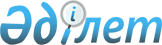 "2022-2024 жылдарға арналған Шу қаласы және ауылдық округтерінің бюджеттері туралы" Жамбыл облысы Шу аудандық мәслихатының 2021 жылғы 30 желтоқсандағы № 20-2 шешіміне өзгерістер енгізу туралыЖамбыл облысы Шу аудандық мәслихатының 2022 жылғы 7 шілдедегі № 31-2 шешімі
      Қазақстан Республикасының 2008 жылғы 4 желтоқсандағы Бюджет кодексінің 9, 109-1 баптарына, "Қазақстан Республикасындағы жергілікті мемлекеттік басқару және өзін-өзі басқару туралы" Қазақстан Республикасының 2001 жылғы 23 қаңтардағы Заңының 6 бабына сәйкес және "2022-2024 жылдарға арналған аудандық бюджет туралы" Шу аудандық мәслихатының 2021 жылғы 28 желтоқсандағы №19-3 шешіміне өзгерістер енгізу туралы" Шу аудандық мәслихатының 2022 жылғы 05 шілдедегі № 30-2 шешімі негізінде Шу аудандық мәслихат ШЕШТІ:
      1. "2022-2024 жылдарға Шу қаласы және ауылдық округтерінің бюджеттері туралы" Жамбыл облысы Шу аудандық мәслихатының 2021 жылғы 30 желтоқсандағы № 20-2 шешіміне келесі өзгерістер енгізілсін.
      Көрсетілген шешімнің 1.1, 1.2, 1.3, 1.4, 1.5, 1.6, 1.7, 1.8, 1.9, 1.10, 1.11, 1.12, 1.13, 1.14, 1.15, 1.16, 1.17, 1.18, 1.19 тармақтары жаңа редакцияда мазмұндалсын:
      1.1. Ақсу ауылдық округінің 2022 жылға арналған бюджеті тиісінше осы шешімнің 1 қосымшасына сәйкес келесідей көлемдерде бекітілсін:
      1) кірістер – 39946мың теңге, оның ішінде:
      салықтық түсімдер – 4897мың теңге;
      салықтық емес түсімдер – 0 мың теңге;
      негізгі капиталды сатудан түсетін түсімдер – 0 мың теңге;
      трансферттер түсімі – 35049мың теңге;
      2) шығындар – 42028мың теңге;
      3) таза бюджеттік кредиттеу – 0 мың теңге, оның ішінде:
      бюджеттік кредиттер – 0 мың теңге;
      бюджеттік кредиттерді өтеу – 0 мың теңге;
      4) қаржы активтерімен жасалатын операциялар бойынша сальдо – 0 мың теңге, оның ішінде:
      қаржы активтерін сатып алу – 0 мың теңге;
      мемлекеттік қаржы активтерін сатудан түсетін түсімдер – 0 мың теңге;
      5) бюджет тапшылығы (профициті) – -2082 мың теңге;
      6) бюджет тапшылығын қаржыландыру (профицитін пайдалану) – 2082 мың теңге;
      қарыздар түсімі -0 мың теңге;
      қарыздарды өтеу -0 мың теңге;
      бюджет қаражатының пайдаланылатын қалдықтары -2082 мың теңге.
      1.2. Алға ауылдық округіінің 2022 жылға арналған бюджеті тиісінше осы шешімнің 2 қосымшасына сәйкес келесідей көлемдерде бекітілсін:
      1) кірістер – 86901 мың теңге, оның ішінде:
      салықтық түсімдер – 6645 мың теңге;
      салықтық емес түсімдер – 0 мың теңге;
      негізгі капиталды сатудан түсетін түсімдер – 0 мың теңге;
      трансферттер түсімі – 80256 мың теңге; 
      2) шығындар – 89325 мың теңге;
      3) таза бюджеттік кредиттеу – 0 мың теңге, оның ішінде:
      бюджеттік кредиттер – 0 мың теңге;
      бюджеттік кредиттерді өтеу – 0 мың теңге;
      4) қаржы активтерімен жасалатын операциялар бойынша сальдо – 0 мың теңге, оның ішінде:
      қаржы активтерін сатып алу – 0 мың теңге;
      мемлекеттік қаржы активтерін сатудан түсетін түсімдер – 0 мың теңге;
      5) бюджет тапшылығы (профициті) – -2424 мың теңге;
      6) бюджет тапшылығын қаржыландыру (профицитін пайдалану) – 2424 мың теңге;
      қарыздар түсімі -0 мың теңге;
      қарыздарды өтеу -0 мың теңге;
      бюджет қаражатының пайдаланылатын қалдықтары-2424 мың теңге.
      1.3. Ақтөбе ауылдық округінің 2022 жылға арналған бюджеті тиісінше осы шешімнің 3 қосымшасына сәйкес келесідей көлемдерде бекітілсін:
      1) кірістер – 34994 мың теңге, оның ішінде:
      салықтық түсімдер – 2080 мың теңге;
      салықтық емес түсімдер – 0 мың теңге;
      негізгі капиталды сатудан түсетін түсімдер – 0 мың теңге;
      трансферттер түсімі –32914мың теңге; 
      2) шығындар – 38587 мың теңге;
      3) таза бюджеттік кредиттеу – 0 мың теңге, оның ішінде:
      бюджеттік кредиттер – 0 мың теңге;
      бюджеттік кредиттерді өтеу – 0 мың теңге;
      4) қаржы активтерімен жасалатын операциялар бойынша сальдо – 0 мың теңге, оның ішінде:
      қаржы активтерін сатып алу – 0 мың теңге;
      мемлекеттік қаржы активтерін сатудан түсетін түсімдер – 0 мың теңге;
      5) бюджет тапшылығы (профициті) – -3593 мың теңге;
      6) бюджет тапшылығын қаржыландыру (профицитін пайдалану) –3593қарыздар түсімі -0 мың теңге;
      қарыздарды өтеу -0 мың теңге;
      бюджет қаражатының пайдаланылатын қалдықтары-3593 мың теңге.
      1.4. Балуан-Шолақ ауылдық округінің 2022 жылға арналған бюджеті тиісінше осы шешімнің 4 қосымшасына сәйкес келесідей көлемдерде бекітілсін:
      1) кірістер – 87420 мың теңге, оның ішінде:
      салықтық түсімдер –2260 мың теңге;
      салықтық емес түсімдер – 0 мың теңге;
      негізгі капиталды сатудан түсетін түсімдер – 0 мың теңге;
      трансферттер түсімі – 85160 мың теңге; 
      2) шығындар – 88244 мың теңге;
      3) таза бюджеттік кредиттеу – 0 мың теңге, оның ішінде:
      бюджеттік кредиттер – 0 мың теңге;
      бюджеттік кредиттерді өтеу – 0 мың теңге;
      4) қаржы активтерімен жасалатын операциялар бойынша сальдо – 0 мың теңге, оның ішінде:
      қаржы активтерін сатып алу – 0 мың теңге;
      мемлекеттік қаржы активтерін сатудан түсетін түсімдер – 0 мың теңге;
      5) бюджет тапшылығы (профициті) – -824 мың теңге;
      6) бюджет тапшылығын қаржыландыру (профицитін пайдалану) – 824 мың теңге;
      қарыздар түсімі -0 мың теңге;
      қарыздарды өтеу -0 мың теңге;
      бюджет қаражатының пайдаланылатын қалдықтары-824 мың теңге.
      1.5. Бірлік ауылдық округінің 2022 жылға арналған бюджеті тиісінше осы шешімнің 5 қосымшасына сәйкес келесідей көлемдерде бекітілсін:
      1) кірістер – 87871мың теңге, оның ішінде:
      салықтық түсімдер – 6551 мың теңге;
       салықтық емес түсімдер – 0 мың теңге;
       негізгі капиталды сатудан түсетін түсімдер – 0 мың теңге;
       трансферттер түсімі – 81320 мың теңге; 
      2) шығындар – 89814 мың теңге;
      3) таза бюджеттік кредиттеу – 0 мың теңге, оның ішінде:
      бюджеттік кредиттер – 0 мың теңге;
      бюджеттік кредиттерді өтеу – 0 мың теңге;
      4) қаржы активтерімен жасалатын операциялар бойынша сальдо – 0 мың теңге, оның ішінде:
      қаржы активтерін сатып алу – 0 мың теңге;
      мемлекеттік қаржы активтерін сатудан түсетін түсімдер – 0 мың теңге;
      5) бюджет тапшылығы (профициті) – -1943 мың теңге;
      6) бюджет тапшылығын қаржыландыру (профицитін пайдалану) – 1943 мың теңге;
      қарыздар түсімі -0 мың теңге;
      қарыздарды өтеу -0 мың теңге;
      бюджет қаражатының пайдаланылатын қалдықтары-1943 мың теңге.
      1.6. Бірлікүстем ауылдық округінің 2022 жылға арналған бюджеті тиісінше осы шешімнің 6 қосымшасына сәйкес келесідей көлемдерде бекітілсін:
      1) кірістер – 43985 мың теңге, оның ішінде:
      салықтық түсімдер – 4402 мың теңге;
      салықтық емес түсімдер – 0 мың теңге;
      негізгі капиталды сатудан түсетін түсімдер – 0 мың теңге;
      трансферттер түсімі – 39583 мың теңге; 
      2) шығындар – 45699 мың теңге;
      3) таза бюджеттік кредиттеу – 0 мың теңге, оның ішінде:
      бюджеттік кредиттер – 0 мың теңге;
      бюджеттік кредиттерді өтеу – 0 мың теңге;
      4) қаржы активтерімен жасалатын операциялар бойынша сальдо – 0 мың теңге, оның ішінде:
      қаржы активтерін сатып алу – 0 мың теңге;
      мемлекеттік қаржы активтерін сатудан түсетін түсімдер – 0 мың теңге;
      5) бюджет тапшылығы (профициті) – -1714 мың теңге;
      6) бюджет тапшылығын қаржыландыру (профицитін пайдалану) – 1714 мың теңге;
      қарыздар түсімі -0 мың теңге;
      қарыздарды өтеу -0 мың теңге;
      бюджет қаражатының пайдаланылатын қалдықтары-1714 мың теңге.
      1.7. Далақайнар ауылының 2022 жылға арналған бюджеті тиісінше осы шешімнің 7 қосымшасына сәйкес келесідей көлемдерде бекітілсін:
      1) кірістер – 35954 мың теңге, оның ішінде:
      салықтық түсімдер – 2270 мың теңге;
       салықтық емес түсімдер – 0 мың теңге;
       негізгі капиталды сатудан түсетін түсімдер – 0 мың теңге;
       трансферттер түсімі – 33684 мың теңге; 
      2) шығындар – 37013 мың теңге;
      3) таза бюджеттік кредиттеу – 0 мың теңге, оның ішінде:
      бюджеттік кредиттер – 0 мың теңге;
      бюджеттік кредиттерді өтеу – 0 мың теңге;
      4) қаржы активтерімен жасалатын операциялар бойынша сальдо – 0 мың теңге, оның ішінде:
      қаржы активтерін сатып алу – 0 мың теңге;
      мемлекеттік қаржы активтерін сатудан түсетін түсімдер – 0 мың теңге;
      5) бюджет тапшылығы (профициті) – -1059 мың теңге;
      6) бюджет тапшылығын қаржыландыру (профицитін пайдалану) – 1059 мың теңге;
      қарыздар түсімі -0 мың теңге;
      қарыздарды өтеу -0 мың теңге;
      бюджет қаражатының пайдаланылатын қалдықтары-1059 мың теңге.
      1.8. Дулат ауылдық округінің 2022 жылға арналған бюджеті тиісінше осы шешімнің 8 қосымшасына сәйкес келесідей көлемдерде бекітілсін:
      1) кірістер – 48997 мың теңге, оның ішінде:
      салықтық түсімдер – 2178 мың теңге;
      салықтық емес түсімдер – 0 мың теңге;
      негізгі капиталды сатудан түсетін түсімдер – 0 мың теңге;
      трансферттер түсімі – 46819 мың теңге; 
      2) шығындар – 49714 мың теңге;
      3) таза бюджеттік кредиттеу – 0 мың теңге, оның ішінде:
      бюджеттік кредиттер – 0 мың теңге;
      бюджеттік кредиттерді өтеу – 0 мың теңге;
      4) қаржы активтерімен жасалатын операциялар бойынша сальдо – 0 мың теңге, оның ішінде:
      қаржы активтерін сатып алу – 0 мың теңге;
      мемлекеттік қаржы активтерін сатудан түсетін түсімдер – 0 мың теңге;
      5) бюджет тапшылығы (профициті) – -717 мың теңге;
      6) бюджет тапшылығын қаржыландыру (профицитін пайдалану) – 717 мың теңге;
      қарыздар түсімі -0 мың теңге;
      қарыздарды өтеу -0 мың теңге;
      бюджет қаражатының пайдаланылатын қалдықтары-717 мың теңге.
      1.9. Ескі Шу ауылдық округінің 2022 жылға арналған бюджеті тиісінше осы шешімнің 9 қосымшасына сәйкес келесідей көлемдерде бекітілсін:
      1) кірістер – 90894мың теңге, оның ішінде:
      салықтық түсімдер – 7460 мың теңге;
       салықтық емес түсімдер – 0 мың теңге;
       негізгі капиталды сатудан түсетін түсімдер – 0 мың теңге;
      трансферттер түсімі – 83434 мың теңге; 
      2) шығындар – 92997 мың теңге;
      3) таза бюджеттік кредиттеу – 0 мың теңге, оның ішінде:
      бюджеттік кредиттер – 0 мың теңге;
      бюджеттік кредиттерді өтеу – 0 мың теңге;
      4) қаржы активтерімен жасалатын операциялар бойынша сальдо – 0 мың теңге, оның ішінде:
      қаржы активтерін сатып алу – 0 мың теңге;
      мемлекеттік қаржы активтерін сатудан түсетін түсімдер – 0 мың теңге;
      5) бюджет тапшылығы (профициті) – -2103 мың теңге;
      6) бюджет тапшылығын қаржыландыру (профицитін пайдалану) – 2103 мың теңге;
      қарыздар түсімі -0 мың теңге;
      қарыздарды өтеу -0 мың теңге;
      бюджет қаражатының пайдаланылатын қалдықтары-2103 мың теңге.
      1.10. Жаңажол ауылдық округінің 2022 жылға арналған бюджеті тиісінше осы шешімнің 10 қосымшасына сәйкес келесідей көлемдерде бекітілсін:
      1) кірістер – 37764 мың теңге, оның ішінде:
      салықтық түсімдер –5900 мың теңге;
       салықтық емес түсімдер – 0 мың теңге;
       негізгі капиталды сатудан түсетін түсімдер – 0 мың теңге;
       трансферттер түсімі – 31864 мың теңге; 
      2) шығындар –40276 мың теңге;
      3) таза бюджеттік кредиттеу – 0 мың теңге, оның ішінде:
      бюджеттік кредиттер – 0 мың теңге;
      бюджеттік кредиттерді өтеу – 0 мың теңге;
      4) қаржы активтерімен жасалатын операциялар бойынша сальдо – 0 мың теңге, оның ішінде:
      қаржы активтерін сатып алу – 0 мың теңге;
      мемлекеттік қаржы активтерін сатудан түсетін түсімдер – 0 мың теңге;
      5) бюджет тапшылығы (профициті) – -2512 мың теңге;
      6) бюджет тапшылығын қаржыландыру (профицитін пайдалану) – 2512 мың теңге;
      қарыздар түсімі -0 мың теңге;
      қарыздарды өтеу -0 мың теңге;
      бюджет қаражатының пайдаланылатын қалдықтары-2512 мың теңге.
      1.11. Жаңақоғам ауылдық округінің 2022 жылға арналған бюджеті тиісінше осы шешімнің 11 қосымшасына сәйкес келесідей көлемдерде бекітілсін:
      1) кірістер – 73579 мың теңге, оның ішінде:
      салықтық түсімдер – 4230 мың теңге;
      салықтық емес түсімдер – 0 мың теңге;
      негізгі капиталды сатудан түсетін түсімдер – 0 мың теңге;
      трансферттер түсімі – 69349мың теңге; 
      2) шығындар – 74019 мың теңге;
      3) таза бюджеттік кредиттеу – 0 мың теңге, оның ішінде:
      бюджеттік кредиттер – 0 мың теңге;
      бюджеттік кредиттерді өтеу – 0 мың теңге;
      4) қаржы активтерімен жасалатын операциялар бойынша сальдо – 0 мың теңге, оның ішінде:
      қаржы активтерін сатып алу – 0 мың теңге;
      мемлекеттік қаржы активтерін сатудан түсетін түсімдер – 0 мың теңге;
      5) бюджет тапшылығы (профициті) – -440 мың теңге;
      6) бюджет тапшылығын қаржыландыру (профицитін пайдалану) – 440 мың теңге;
      қарыздар түсімі -0 мың теңге;
      қарыздарды өтеу -0 мың теңге;
      бюджет қаражатының пайдаланылатын қалдықтары-440 мың теңге.
      1.12. Көкқайнар ауылдық округінің 2022 жылға арналған бюджеті тиісінше осы шешімнің 12 қосымшасына сәйкес келесідей көлемдерде бекітілсін:
      1) кірістер – 43438 мың теңге, оның ішінде:
      салықтық түсімдер – 4250 мың теңге;
      салықтық емес түсімдер – 0 мың теңге;
      негізгі капиталды сатудан түсетін түсімдер – 0 мың теңге;
      трансферттер түсімі – 39188 мың теңге; 
      2) шығындар – 45810 мың теңге;
      3) таза бюджеттік кредиттеу – 0 мың теңге, оның ішінде:
      бюджеттік кредиттер – 0 мың теңге;
      бюджеттік кредиттерді өтеу – 0 мың теңге;
      4) қаржы активтерімен жасалатын операциялар бойынша сальдо – 0 мың теңге, оның ішінде:
      қаржы активтерін сатып алу – 0 мың теңге;
      мемлекеттік қаржы активтерін сатудан түсетін түсімдер – 0 мың теңге;
      5) бюджет тапшылығы (профициті) – -2372 мың теңге;
      6) бюджет тапшылығын қаржыландыру (профицитін пайдалану) – 2372 мың теңге;
      қарыздар түсімі -0 мың теңге;
      қарыздарды өтеу -0 мың теңге;
      бюджет қаражатының пайдаланылатын қалдықтары-2372 мың теңге.
      1.13. Қорағаты ауылдық округінің 2022 жылға арналған бюджеті тиісінше осы шешімнің 13 қосымшасына сәйкес келесідей көлемдерде бекітілсін:
      1) кірістер –108182 мың теңге, оның ішінде:
      салықтық түсімдер – 5200 мың теңге;
       салықтық емес түсімдер – 0 мың теңге;
       негізгі капиталды сатудан түсетін түсімдер – 0 мың теңге;
       трансферттер түсімі – 102982 мың теңге; 
      2) шығындар – 114630 мың теңге;
      3) таза бюджеттік кредиттеу – 0 мың теңге, оның ішінде:
      бюджеттік кредиттер – 0 мың теңге;
      бюджеттік кредиттерді өтеу – 0 мың теңге;
      4) қаржы активтерімен жасалатын операциялар бойынша сальдо – 0 мың теңге, оның ішінде:
      қаржы активтерін сатып алу – 0 мың теңге;
      мемлекеттік қаржы активтерін сатудан түсетін түсімдер – 0 мың теңге;
      5) бюджет тапшылығы (профициті) – -6448 мың теңге;
      6) бюджет тапшылығын қаржыландыру (профицитін пайдалану) – 6448 мың теңге;
      қарыздар түсімі -0 мың теңге;
      қарыздарды өтеу -0 мың теңге;
      бюджет қаражатының пайдаланылатын қалдықтары-6448 мың теңге.
      1.14. Қонаев ауылының 2022 жылға арналған бюджеті тиісінше осы шешімнің 14 қосымшасына сәйкес келесідей көлемдерде бекітілсін:
      1) кірістер – 99427мың теңге, оның ішінде:
      салықтық түсімдер – 13180 мың теңге;
       салықтық емес түсімдер – 0 мың теңге;
       негізгі капиталды сатудан түсетін түсімдер – 0 мың теңге;
       трансферттер түсімі – 86247 мың теңге; 
      2) шығындар – 129717 мың теңге;
      3) таза бюджеттік кредиттеу – 0 мың теңге, оның ішінде:
      бюджеттік кредиттер – 0 мың теңге;
      бюджеттік кредиттерді өтеу – 0 мың теңге;
      4) қаржы активтерімен жасалатын операциялар бойынша сальдо – 0 мың теңге, оның ішінде:
      қаржы активтерін сатып алу – 0 мың теңге;
      мемлекеттік қаржы активтерін сатудан түсетін түсімдер – 0 мың теңге;
      5) бюджет тапшылығы (профициті) – -30290 мың теңге;
      6) бюджет тапшылығын қаржыландыру (профицитін пайдалану) – 30290 мың теңге;
      қарыздар түсімі -0 мың теңге;
      қарыздарды өтеу -0 мың теңге;
      бюджет қаражатының пайдаланылатын қалдықтары-30290 мың теңге.
      1.15. Тасөткел ауылдық округінің 2022 жылға арналған бюджеті тиісінше осы шешімнің 15 қосымшасына сәйкес келесідей көлемдерде бекітілсін:
      1) кірістер – 36328 мың теңге, оның ішінде:
      салықтық түсімдер – 1530 мың теңге;
       салықтық емес түсімдер – 0 мың теңге;
       негізгі капиталды сатудан түсетін түсімдер – 0 мың теңге;
       трансферттер түсімі – 34798 мың теңге; 
      2) шығындар – 36443 мың теңге;
      3) таза бюджеттік кредиттеу – 0 мың теңге, оның ішінде:
      бюджеттік кредиттер – 0 мың теңге;
      бюджеттік кредиттерді өтеу – 0 мың теңге;
      4) қаржы активтерімен жасалатын операциялар бойынша сальдо – 0 мың теңге, оның ішінде:
      қаржы активтерін сатып алу – 0 мың теңге;
      мемлекеттік қаржы активтерін сатудан түсетін түсімдер – 0 мың теңге;
      5) бюджет тапшылығы (профициті) – -115 мың теңге;
      6) бюджет тапшылығын қаржыландыру (профицитін пайдалану) – 115 мың теңге;
      қарыздар түсімі -0 мың теңге;
      қарыздарды өтеу -0 мың теңге;
      бюджет қаражатының пайдаланылатын қалдықтары-115 мың теңге.
      1.16. Төлеби ауылдық округінің 2022 жылға арналған бюджеті тиісінше осы шешімнің 16 қосымшасына сәйкес келесідей көлемдерде бекітілсін:
      1) кірістер – 177516 мың теңге, оның ішінде:
      салықтық түсімдер –54503 мың теңге;
       салықтық емес түсімдер -1600 мың теңге;
       негізгі капиталды сатудан түсетін түсімдер – 0 мың теңге;
      трансферттер түсімі – 121413 мың теңге; 
      2) шығындар – 183992мың теңге;
      3) таза бюджеттік кредиттеу – 0 мың теңге, оның ішінде:
      бюджеттік кредиттер – 0 мың теңге;
      бюджеттік кредиттерді өтеу – 0 мың теңге;
      4) қаржы активтерімен жасалатын операциялар бойынша сальдо – 0 мың теңге, оның ішінде:
      қаржы активтерін сатып алу – 0 мың теңге;
      мемлекеттік қаржы активтерін сатудан түсетін түсімдер – 0 мың теңге;
      5) бюджет тапшылығы (профициті) – -6476 мың теңге;
      6) бюджет тапшылығын қаржыландыру (профицитін пайдалану) – 6476 мың теңге;
      қарыздар түсімі -0 мың теңге;
      қарыздарды өтеу -0 мың теңге;
      бюджет қаражатының пайдаланылатын қалдықтары-6476 мың теңге.
      1.17. Өндіріс ауылдық округінің 2022 жылға арналған бюджеті тиісінше осы шешімнің 17 қосымшасына сәйкес келесідей көлемдерде бекітілсін:
      1) кірістер – 40615 мың теңге, оның ішінде:
      салықтық түсімдер – 2100 мың теңге;
       салықтық емес түсімдер -0 мың теңге;
       негізгі капиталды сатудан түсетін түсімдер – 0 мың теңге;
       трансферттер түсімі – 38515 мың теңге; 
      2) шығындар – 41497мың теңге;
      3) таза бюджеттік кредиттеу – 0 мың теңге, оның ішінде:
      бюджеттік кредиттер – 0 мың теңге;
      бюджеттік кредиттерді өтеу – 0 мың теңге;
      4) қаржы активтерімен жасалатын операциялар бойынша сальдо – 0 мың теңге, оның ішінде:
      қаржы активтерін сатып алу – 0 мың теңге;
      мемлекеттік қаржы активтерін сатудан түсетін түсімдер – 0 мың теңге;
      5) бюджет тапшылығы (профициті) – -882 мың теңге;
      6) бюджет тапшылығын қаржыландыру (профицитін пайдалану) – 882 мың теңге;
      қарыздар түсімі -0 мың теңге;
      қарыздарды өтеу -0 мың теңге;
      бюджет қаражатының пайдаланылатын қалдықтары-882 мың теңге.
      1.18. Шоқпар ауылдық округінің 2022 жылға арналған бюджеті тиісінше осы шешімнің 18 қосымшасына сәйкес келесідей көлемдерде бекітілсін:
      1) кірістер – 55645 мың теңге, оның ішінде:
      салықтық түсімдер – 3560 мың теңге;
       салықтық емес түсімдер – 0 мың теңге;
       негізгі капиталды сатудан түсетін түсімдер – 0 мың теңге;
       трансферттер түсімі – 52085мың теңге; 
      2) шығындар – 56547 мың теңге;
      3) таза бюджеттік кредиттеу – 0 мың теңге, оның ішінде:
      бюджеттік кредиттер – 0 мың теңге;
      бюджеттік кредиттерді өтеу – 0 мың теңге;
      4) қаржы активтерімен жасалатын операциялар бойынша сальдо – 0 мың теңге, оның ішінде:
      қаржы активтерін сатып алу – 0 мың теңге;
      мемлекеттік қаржы активтерін сатудан түсетін түсімдер – 0 мың теңге;
      5) бюджет тапшылығы (профициті) – -902 мың теңге;
      6) бюджет тапшылығын қаржыландыру (профицитін пайдалану) – 902 мың теңге;
      қарыздар түсімі -0 мың теңге;
      қарыздарды өтеу -0 мың теңге;
      бюджет қаражатының пайдаланылатын қалдықтары-902 мың теңге.
      1.19. Шу қаласының 2022 жылға арналған бюджеті тиісінше осы шешімнің 19 қосымшасына сәйкес келесідей көлемдерде бекітілсін:
      1) кірістер – 289925 мың теңге, оның ішінде:
      салықтық түсімдер – 222604 мың теңге;
      салықтық емес түсімдер –0 мың теңге;
      негізгі капиталды сатудан түсетін түсімдер – 0 мың теңге;
      трансферттер түсімі – 67321мың теңге; 
      2) шығындар – 325990 мың теңге;
      3) таза бюджеттік кредиттеу – 0 мың теңге, оның ішінде:
      бюджеттік кредиттер – 0 мың теңге;
      бюджеттік кредиттерді өтеу – 0 мың теңге;
      4) қаржы активтерімен жасалатын операциялар бойынша сальдо – 0 мың теңге, оның ішінде:
      қаржы активтерін сатып алу – 0 мың теңге;
      мемлекеттік қаржы активтерін сатудан түсетін түсімдер – 0 мың теңге;
      5) бюджет тапшылығы (профициті) – -36065 мың теңге;
      6) бюджет тапшылығын қаржыландыру (профицитін пайдалану) – 36065 мың теңге;
      қарыздар түсімі -0 мың теңге;
      қарыздарды өтеу -0 мың теңге;
      бюджет қаражатының пайдаланылатын қалдықтары-36065 мың теңге.
      Көрсетілген шешімнің 1, 2, 3, 4, 5, 6, 7, 8, 9, 10, 11, 12, 13, 14, 15, 16, 17, 18, 19 қосымшаларына сәйкес жаңа редакцияда мазмұндалсын.
      2. Осы шешім 2022 жылдың 1 қантарынан бастап қолданысқа енгізіледі. 2022 жылға арналған Ақсу ауылдық округінің бюджеті 2022 жылға арналған Алға ауылдық округінің бюджеті 2022 жылға арналған Ақтөбе ауылдық округінің бюджеті 2022 жылға арналған Балуан Шолақ ауылдық округінің бюджеті 2022 жылға арналған Бірлік ауылдық округінің бюджеті 2022 жылға арналған Бірлікүстем ауылдық округінің бюджеті 2022 жылға арналған Далақайнар ауылының бюджеті 2022 жылға арналған Дулат ауылдық округінің бюджеті 2022 жылға арналған Ескішу ауылдық округінің бюджеті 2022 жылға арналған Жаңажол ауылдық округінің бюджеті 2022 жылға арналған Жаңақоғам ауылдық округтердің бюджеттері 2022 жылға арналған Көкқайнар ауылдық округінің бюджеті 2022 жылға арналған Қорағаты ауылдық округінің бюджеті 2022 жылға арналған Қонаев ауылының бюджеті 2022 жылға арналған Тасөткел ауылдық округінің бюджеті 2022 жылға арналған Төле би ауылдық округінің бюджеті 2022 жылға арналған Өндіріс ауылдық округінің бюджеті 2022 жылға арналған Шоқпар ауылдық округінің бюджеті 2022 жылға арналған Шу қаласының бюджеті
					© 2012. Қазақстан Республикасы Әділет министрлігінің «Қазақстан Республикасының Заңнама және құқықтық ақпарат институты» ШЖҚ РМК
				
      Шу аудандық 

      мәслихатының хатшысы 

Ж. Әбенов
Шу аудандық мәслихатының
2022 жылғы 07 шілдедегі № 31-2
шешіміне 1 -қосымшаШу аудандық мәслихатының
2021 жылғы 30 желтоқсандағы 
№ 20-2 шешіміне 1- қосымша
Санаты 
Санаты 
Санаты 
Санаты 
Санаты 
2022 жыл сомасы мың теңге
Сыныбы
Сыныбы
Сыныбы
2022 жыл сомасы мың теңге
Ішкі сыныбы
Ішкі сыныбы
2022 жыл сомасы мың теңге
I. КІРІСТЕР
39946
1
1
Салықтық түсімдер
4897
01
Табыс салығы
25
2
Жеке табыс салығы
25
04
Меншiкке салынатын салықтар
4872
1
Мүлiкке салынатын салықтар
370
3
Жер салығы
2
4
Көлiк құралдарына салынатын салық
4500
4
4
Трансферттердің түсімдері
35049
02
Мемлекеттiк басқарудың жоғары тұрған органдарынан түсетiн трансферттер
35049
3
Аудандардың (облыстық маңызы бар қаланың) бюджетінен трансферттер
35049
Функционалдық топ
Функционалдық топ
Функционалдық топ
Функционалдық топ
Функционалдық топ
2022 жыл сомасы мың теңге
Бюджеттік бағдарламалардың әкімшісі
Бюджеттік бағдарламалардың әкімшісі
Бюджеттік бағдарламалардың әкімшісі
Бюджеттік бағдарламалардың әкімшісі
2022 жыл сомасы мың теңге
Бағдарлама
Бағдарлама
2022 жыл сомасы мың теңге
Атауы
II. ШЫҒЫСТАР
42028
01
Жалпы сипаттағы мемлекеттiк қызметтер
40255,1
124
124
Аудандық маңызы бар қала, ауыл, кент, ауылдық округ әкімінің аппараты 
40255,1
001
Аудандық маңызы бар қала, ауыл, кент, ауылдық округ әкімінің қызметін қамтамасыз ету жөніндегі қызметтер
40255,1
07
Тұрғын үй-коммуналдық шаруашылық
1770
124
124
Аудандық маңызы бар қала, ауыл, кент, ауылдық округ әкімінің аппараты 
1770
008
Елді мекендердегі көшелерді жарықтандыру
1420
009
Елді мекендердің санитариясын қамтамасыз ету
350
15
Трансферттер
2,9
124
124
Аудандық маңызы бар қала, ауыл, кент, ауылдық округ әкімінің аппараты
2,9
048
Пайдаланылмаған (толық пайдаланылмаған) нысаналы трансферттерді қайтару
2,9
IІІ. Таза бюджеттік кредиттеу
0
Бюджеттік кредиттер
0
IІІ. Таза бюджеттік кредиттеу
0
Бюджеттік кредиттер
0
Функционалдық топ
Функционалдық топ
Функционалдық топ
Функционалдық топ
Функционалдық топ
Функционалдық топ
Бюджеттік бағдарламалардың әкімшісі
Бюджеттік бағдарламалардың әкімшісі
Бюджеттік бағдарламалардың әкімшісі
Бюджеттік бағдарламалардың әкімшісі
Бюджеттік бағдарламалардың әкімшісі
Бағдарлама
Бағдарлама
Бағдарлама
Бюджеттік кредиттерді өтеу
0
Санаты
Санаты
Санаты
Санаты
Санаты
Санаты
 Сыныбы
 Сыныбы
 Сыныбы
 Сыныбы
 Сыныбы
Ішкі сыныбы
Ішкі сыныбы
Ішкі сыныбы
5
Бюджеттік кредиттерді өтеу
0
01
01
Бюджеттік кредиттерді өтеу
0
1
Мемлекеттік бюджеттен берілген бюджеттік кредиттерді өтеу
0
Функционалдық топ 
Функционалдық топ 
Функционалдық топ 
Функционалдық топ 
Функционалдық топ 
Функционалдық топ 
Бюджеттік бағдарламалардың әкімшісі 
Бюджеттік бағдарламалардың әкімшісі 
Бюджеттік бағдарламалардың әкімшісі 
Бюджеттік бағдарламалардың әкімшісі 
Бюджеттік бағдарламалардың әкімшісі 
Бағдарлама 
Бағдарлама 
Бағдарлама 
IV. Қаржы активтерімен жасалатын операциялар бойынша сальдо
0
Қаржы активтерін сатып алу
0
Санаты
Санаты
Санаты
Санаты
Санаты
Санаты
 Сыныбы
 Сыныбы
 Сыныбы
 Сыныбы
 Сыныбы
Ішкі сыныбы
Ішкі сыныбы
Ішкі сыныбы
6
Мемлекеттік қаржы активтерін сатудан түсетін түсімдер
0
01
01
Мемлекеттік қаржы активтерін сатудан түсетін түсімдер
0
1
Қаржы активтерін ел ішінде сатудан түсетін түсімдер
0
Функционалдық топ 
Функционалдық топ 
Функционалдық топ 
Функционалдық топ 
Функционалдық топ 
Функционалдық топ 
Бюджеттік бағдарламалардың әкімшісі
Бюджеттік бағдарламалардың әкімшісі
Бюджеттік бағдарламалардың әкімшісі
Бюджеттік бағдарламалардың әкімшісі
Бюджеттік бағдарламалардың әкімшісі
Бағдарлама
Бағдарлама
Бағдарлама
V. Бюджет тапшылығы (профициті)
-2082
VI. Бюджет тапшылығын қаржыландыру (профицитін пайдалану)
2082
Санаты
Санаты
Санаты
Санаты
Санаты
Санаты
 Сыныбы
 Сыныбы
 Сыныбы
 Сыныбы
 Сыныбы
Ішкі сыныбы
Ішкі сыныбы
Ішкі сыныбы
7
Қарыздар түсімі
0
01
01
Мемлекеттік ішкі қарыздар
0
2
Қарыз алу келісім-шарттары
0
16
Қарыздарды өтеу
0
124
124
Қаладағы ауданның, аудандық маңызы бар қаланың, ауылдың, кенттің, ауылдық округ әкімінің аппараты 
0
056
Аудандық маңызы бар қала, ауыл, кент, ауылдық округ әкімі аппаратының жоғары тұрған бюджет алдындағы борышын өтеу
0
8
Бюджет қаражатының пайдаланылатын қалдықтары
2082Шу аудандық мәслихатының
2022 жылғы 07 шілдедегі № 31-2
шешіміне 2 -қосымшаШу аудандық мәслихатының
2021 жылғы 30 желтоқсандағы 
№ 20-2 шешіміне 2- қосымша
Санаты
Санаты
Санаты
Санаты
Санаты
2022 жыл сомасы мың теңге
Сыныбы
Сыныбы
Сыныбы
Сыныбы
2022 жыл сомасы мың теңге
Ішкі сыныбы
Ішкі сыныбы
Ішкі сыныбы
2022 жыл сомасы мың теңге
I. КІРІСТЕР
I. КІРІСТЕР
86901
1
Салықтық түсімдер
Салықтық түсімдер
6645
01
Табыс салығы
Табыс салығы
25
2
Жеке табыс салығы
Жеке табыс салығы
25
04
Меншiкке салынатын салықтар
Меншiкке салынатын салықтар
6620
1
Мүлiкке салынатын салықтар
Мүлiкке салынатын салықтар
300
3
Жер салығы
Жер салығы
20
4
Көлiк құралдарына салынатын салық
Көлiк құралдарына салынатын салық
6300
4
Трансферттердің түсімдері
Трансферттердің түсімдері
80256
02
Мемлекеттiк басқарудың жоғары тұрған органдарынан түсетiн трансферттер
Мемлекеттiк басқарудың жоғары тұрған органдарынан түсетiн трансферттер
80256
3
Аудандардың (облыстық маңызы бар қаланың) бюджетінен трансферттер
Аудандардың (облыстық маңызы бар қаланың) бюджетінен трансферттер
80256
Функционалдық топ
Функционалдық топ
Функционалдық топ
Функционалдық топ
Функционалдық топ
2022 жыл сомасы мың теңге
Бюджеттік бағдарламалардың әкімшісі
Бюджеттік бағдарламалардың әкімшісі
Бюджеттік бағдарламалардың әкімшісі
Бюджеттік бағдарламалардың әкімшісі
2022 жыл сомасы мың теңге
Бағдарлама
Бағдарлама
Бағдарлама
2022 жыл сомасы мың теңге
Атауы
II. ШЫҒЫСТАР
89325
01
Жалпы сипаттағы мемлекеттiк қызметтер
49528,8
124
Аудандық маңызы бар қала, ауыл, кент, ауылдық округ әкімінің аппараты 
49528,8
001
001
Аудандық маңызы бар қала, ауыл, кент, ауылдық округ әкімінің қызметін қамтамасыз ету жөніндегі қызметтер
48928,8
022
022
Мемлекеттік органның күрделі шығыстары
600
07
Тұрғын үй-коммуналдық шаруашылық
3411
124
Аудандық маңызы бар қала, ауыл, кент, ауылдық округ әкімінің аппараты 
3411
008
008
Елді мекендердегі көшелерді жарықтандыру
1901
009
009
Елді мекендердің санитариясын қамтамасыз ету
490
011
011
Елді мекендерді абаттандыру мен көгалдандыру
1020
12
Көлiк және коммуникация
36376
124
Аудандық маңызы бар қала, ауыл, кент, ауылдық округ әкімінің аппараты
36376
045
045
Аудандық маңызы бар қалаларда, ауылдарда, кенттерде, ауылдық округтерде автомобиль жолдарын күрделі және орташа жөндеу
36376
15
Трансферттер
9,2
124
Аудандық маңызы бар қала, ауыл, кент, ауылдық округ әкімінің аппараты
9,2
048
048
Пайдаланылмаған (толық пайдаланылмаған) нысаналы трансферттерді қайтару
9,2
IІІ. Таза бюджеттік кредиттеу
0
Бюджеттік кредиттер
0
Функционалдық топ
Функционалдық топ
Функционалдық топ
Функционалдық топ
Функционалдық топ
Функционалдық топ
Бюджеттік бағдарламалардың әкімшісі
Бюджеттік бағдарламалардың әкімшісі
Бюджеттік бағдарламалардың әкімшісі
Бюджеттік бағдарламалардың әкімшісі
Бюджеттік бағдарламалардың әкімшісі
Бағдарлама
Бағдарлама
Бағдарлама
Бағдарлама
Бюджеттік кредиттерді өтеу
0
Санаты
Санаты
Санаты
Санаты
Санаты
Санаты
 Сыныбы
 Сыныбы
 Сыныбы
 Сыныбы
 Сыныбы
Ішкі сыныбы
Ішкі сыныбы
Ішкі сыныбы
Ішкі сыныбы
5
Бюджеттік кредиттерді өтеу
0
01
Бюджеттік кредиттерді өтеу
0
1
1
Мемлекеттік бюджеттен берілген бюджеттік кредиттерді өтеу
0
Функционалдық топ 
Функционалдық топ 
Функционалдық топ 
Функционалдық топ 
Функционалдық топ 
Функционалдық топ 
Бюджеттік бағдарламалардың әкімшісі 
Бюджеттік бағдарламалардың әкімшісі 
Бюджеттік бағдарламалардың әкімшісі 
Бюджеттік бағдарламалардың әкімшісі 
Бюджеттік бағдарламалардың әкімшісі 
Бағдарлама 
Бағдарлама 
Бағдарлама 
Бағдарлама 
IV. Қаржы активтерімен жасалатын операциялар бойынша сальдо
0
Қаржы активтерін сатып алу
0
Санаты
Санаты
Санаты
Санаты
Санаты
Санаты
 Сыныбы
 Сыныбы
 Сыныбы
 Сыныбы
 Сыныбы
Ішкі сыныбы
Ішкі сыныбы
Ішкі сыныбы
Ішкі сыныбы
6
Мемлекеттік қаржы активтерін сатудан түсетін түсімдер
0
01
Мемлекеттік қаржы активтерін сатудан түсетін түсімдер
0
1
1
Қаржы активтерін ел ішінде сатудан түсетін түсімдер
0
Функционалдық топ 
Функционалдық топ 
Функционалдық топ 
Функционалдық топ 
Функционалдық топ 
Функционалдық топ 
Бюджеттік бағдарламалардың әкімшісі
Бюджеттік бағдарламалардың әкімшісі
Бюджеттік бағдарламалардың әкімшісі
Бюджеттік бағдарламалардың әкімшісі
Бюджеттік бағдарламалардың әкімшісі
Бағдарлама
Бағдарлама
Бағдарлама
Бағдарлама
V. Бюджет тапшылығы (профициті)
-2424
VI. Бюджет тапшылығын қаржыландыру (профицитін пайдалану)
2424
Санаты
Санаты
Санаты
Санаты
Санаты
Санаты
 Сыныбы
 Сыныбы
 Сыныбы
 Сыныбы
 Сыныбы
Ішкі сыныбы
Ішкі сыныбы
Ішкі сыныбы
Ішкі сыныбы
7
Қарыздар түсімі
0
01
Мемлекеттік ішкі қарыздар
0
2
2
Қарыз алу келісім-шарттары
0
16
Қарыздарды өтеу
0
124
Қаладағы ауданның, аудандық маңызы бар қаланың, ауылдың, кенттің, ауылдық округ әкімінің аппараты 
0
056
056
Аудандық маңызы бар қала, ауыл, кент, ауылдық округ әкімі аппаратының жоғары тұрған бюджет алдындағы борышын өтеу
0
8
Бюджет қаражатының пайдаланылатын қалдықтары
2424Шу аудандық мәслихатының
2022 жылғы 07 шілдедегі № 31-2
шешіміне 3 -қосымшаШу аудандық мәслихатының
2021 жылғы 30 желтоқсандағы 
№ 20-2 шешіміне 3- қосымша
Санаты
Санаты
Санаты
Санаты
2022 жыл сомасы мың теңге
Сыныбы
Сыныбы
Сыныбы
2022 жыл сомасы мың теңге
Ішкі сыныбы
Ішкі сыныбы
2022 жыл сомасы мың теңге
I. КІРІСТЕР
34994
1
Салықтық түсімдер
2080
04
Меншiкке салынатын салықтар
2080
1
Мүлiкке салынатын салықтар
80
4
Көлiк құралдарына салынатын салық
2000
4
Трансферттердің түсімдері
32914
02
Мемлекеттiк басқарудың жоғары тұрған органдарынан түсетiн трансферттер
32914
3
Аудандардың (облыстық маңызы бар қаланың) бюджетінен трансферттер
32914
Функционалдық топ
Функционалдық топ
Функционалдық топ
Функционалдық топ
2022 жыл сомасы мың теңге
Бюджеттік бағдарламалардың әкімшісі
Бюджеттік бағдарламалардың әкімшісі
Бюджеттік бағдарламалардың әкімшісі
2022 жыл сомасы мың теңге
Бағдарлама
Бағдарлама
2022 жыл сомасы мың теңге
Атауы
II. ШЫҒЫСТАР
38587
01
Жалпы сипаттағы мемлекеттiк қызметтер
33467
124
Аудандық маңызы бар қала, ауыл, кент, ауылдық округ әкімінің аппараты 
33467
001
Аудандық маңызы бар қала, ауыл, кент, ауылдық округ әкімінің қызметін қамтамасыз ету жөніндегі қызметтер
33467
07
Тұрғын үй-коммуналдық шаруашылық
2269
124
Аудандық маңызы бар қала, ауыл, кент, ауылдық округ әкімінің аппараты 
2269
008
Елді мекендердегі көшелерді жарықтандыру
1400
009
Елді мекендердің санитариясын қамтамасыз ету
369
011
Елді мекендерді абаттандыру мен көгалдандыру
500
15
Трансферттер
2851
124
Аудандық маңызы бар қала, ауыл, кент, ауылдық округ әкімінің аппараты
2851
048
Пайдаланылмаған (толық пайдаланылмаған) нысаналы трансферттерді қайтару
2851
IІІ. Таза бюджеттік кредиттеу
0
Бюджеттік кредиттер
0
Функционалдық топ
Функционалдық топ
Функционалдық топ
Функционалдық топ
Функционалдық топ
Бюджеттік бағдарламалардың әкімшісі
Бюджеттік бағдарламалардың әкімшісі
Бюджеттік бағдарламалардың әкімшісі
Бюджеттік бағдарламалардың әкімшісі
Бағдарлама
Бағдарлама
Бағдарлама
Бюджеттік кредиттерді өтеу
0
Санаты
Санаты
Санаты
Санаты
Санаты
 Сыныбы
 Сыныбы
 Сыныбы
 Сыныбы
Ішкі сыныбы
Ішкі сыныбы
Ішкі сыныбы
5
Бюджеттік кредиттерді өтеу
0
01
Бюджеттік кредиттерді өтеу
0
1
Мемлекеттік бюджеттен берілген бюджеттік кредиттерді өтеу
0
Функционалдық топ 
Функционалдық топ 
Функционалдық топ 
Функционалдық топ 
Функционалдық топ 
Бюджеттік бағдарламалардың әкімшісі
Бюджеттік бағдарламалардың әкімшісі
Бюджеттік бағдарламалардың әкімшісі
Бюджеттік бағдарламалардың әкімшісі
Бағдарлама
Бағдарлама
Бағдарлама
IV. Қаржы активтерімен жасалатын операциялар бойынша сальдо
0
Қаржы активтерін сатып алу
0
Санаты
Санаты
Санаты
Санаты
Санаты
 Сыныбы
 Сыныбы
 Сыныбы
 Сыныбы
Ішкі сыныбы
Ішкі сыныбы
Ішкі сыныбы
6
Мемлекеттік қаржы активтерін сатудан түсетін түсімдер
0
01
Мемлекеттік қаржы активтерін сатудан түсетін түсімдер
0
1
Қаржы активтерін ел ішінде сатудан түсетін түсімдер
0
Функционалдық топ 
Функционалдық топ 
Функционалдық топ 
Функционалдық топ 
Функционалдық топ 
Бюджеттік бағдарламалардың әкімшісі
Бюджеттік бағдарламалардың әкімшісі
Бюджеттік бағдарламалардың әкімшісі
Бюджеттік бағдарламалардың әкімшісі
Бағдарлама
Бағдарлама
Бағдарлама
V. Бюджет тапшылығы (профициті)
-3593
VI. Бюджет тапшылығын қаржыландыру (профицитін пайдалану)
3593
Санаты
Санаты
Санаты
Санаты
Санаты
 Сыныбы
 Сыныбы
 Сыныбы
 Сыныбы
Ішкі сыныбы
Ішкі сыныбы
Ішкі сыныбы
7
Қарыздар түсімі
0
01
Мемлекеттік ішкі қарыздар
0
2
Қарыз алу келісім-шарттары
0
16
Қарыздарды өтеу
0
124
Қаладағы ауданның, аудандық маңызы бар қаланың, ауылдың, кенттің, ауылдық округ әкімінің аппараты 
0
056
Аудандық маңызы бар қала, ауыл, кент, ауылдық округ әкімі аппаратының жоғары тұрған бюджет алдындағы борышын өтеу
0
8
Бюджет қаражатының пайдаланылатын қалдықтары
3593Шу аудандық мәслихатының
2022 жылғы 07 шілдедегі № 31-2
шешіміне 4 -қосымшаШу аудандық мәслихатының
2021 жылғы 30 желтоқсандағы 
№ 20-2 шешіміне 4- қосымша
Санаты
Санаты
Санаты
Санаты
Санаты
2022 жыл сомасы мың теңге
Сыныбы
Сыныбы
Сыныбы
Сыныбы
2022 жыл сомасы мың теңге
Ішкі сыныбы
Ішкі сыныбы
2022 жыл сомасы мың теңге
I. КІРІСТЕР
87420
1
Салықтық түсімдер
2260
04
04
Меншiкке салынатын салықтар
2260
1
Мүлiкке салынатын салықтар
260
4
Көлiк құралдарына салынатын салық
2000
4
Трансферттердің түсімдері
85160
02
02
Мемлекеттiк басқарудың жоғары тұрған органдарынан түсетiн трансферттер
85160
3
Аудандардың (облыстық маңызы бар қаланың) бюджетінен трансферттер
85160
Функционалдық топ
Функционалдық топ
Функционалдық топ
Функционалдық топ
Функционалдық топ
2022 жыл сомасы мың теңге
Бюджеттік бағдарламалардың әкімшісі 
Бюджеттік бағдарламалардың әкімшісі 
Бюджеттік бағдарламалардың әкімшісі 
2022 жыл сомасы мың теңге
Бағдарлама
Бағдарлама
2022 жыл сомасы мың теңге
Атауы
II. ШЫҒЫСТАР
88244
01
01
Жалпы сипаттағы мемлекеттiк қызметтер
34068,5
124
Аудандық маңызы бар қала, ауыл, кент, ауылдық округ әкімінің аппараты 
34068,5
001
Аудандық маңызы бар қала, ауыл, кент, ауылдық округ әкімінің қызметін қамтамасыз ету жөніндегі қызметтер
33678,5
022
Мемлекеттік органның күрделі шығыстары
390
07
07
Тұрғын үй-коммуналдық шаруашылық
9769
124
Аудандық маңызы бар қала, ауыл, кент, ауылдық округ әкімінің аппараты 
9769
008
Елді мекендердегі көшелерді жарықтандыру
8969
009
Елді мекендердің санитариясын қамтамасыз ету
300
011
Елді мекендерді абаттандыру мен көгалдандыру
500
13
13
Басқалар
44406
124
Аудандық маңызы бар қала, ауыл, кент, ауылдық округ әкімінің аппараты 
44406
057
"Ауыл-Ел бесігі" жобасы шеңберінде ауылдық елді мекендердегі әлеуметтік және инженерлік инфрақұрылым бойынша іс-шараларды іске асыру
44406
15
15
Трансферттер
0,5
124
Аудандық маңызы бар қала, ауыл, кент, ауылдық округ әкімінің аппараты
0,5
048
Пайдаланылмаған (толық пайдаланылмаған) нысаналы трансферттерді қайтару
0,5
IІІ. Таза бюджеттік кредиттеу
0
Бюджеттік кредиттер
0
Функционалдық топ
Функционалдық топ
Функционалдық топ
Функционалдық топ
Функционалдық топ
Функционалдық топ
Бюджеттік бағдарламалардың әкімшісі
Бюджеттік бағдарламалардың әкімшісі
Бюджеттік бағдарламалардың әкімшісі
Бюджеттік бағдарламалардың әкімшісі
Бағдарлама
Бағдарлама
Бағдарлама
Бюджеттік кредиттерді өтеу
0
Санаты
Санаты
Санаты
Санаты
Санаты
Санаты
 Сыныбы
 Сыныбы
 Сыныбы
 Сыныбы
Ішкі сыныбы
Ішкі сыныбы
Ішкі сыныбы
5
5
Бюджеттік кредиттерді өтеу
0
01
Бюджеттік кредиттерді өтеу
0
1
Мемлекеттік бюджеттен берілген бюджеттік кредиттерді өтеу
0
Функционалдық топ 
Функционалдық топ 
Функционалдық топ 
Функционалдық топ 
Функционалдық топ 
Функционалдық топ 
Бюджеттік бағдарламалардың әкімшісі
Бюджеттік бағдарламалардың әкімшісі
Бюджеттік бағдарламалардың әкімшісі
Бюджеттік бағдарламалардың әкімшісі
Бағдарлама
Бағдарлама
Бағдарлама
IV. Қаржы активтерімен жасалатын операциялар бойынша сальдо
0
Қаржы активтерін сатып алу
0
Санаты
Санаты
Санаты
Санаты
Санаты
Санаты
 Сыныбы
 Сыныбы
 Сыныбы
 Сыныбы
Ішкі сыныбы
Ішкі сыныбы
Ішкі сыныбы
6
6
Мемлекеттік қаржы активтерін сатудан түсетін түсімдер
0
01
Мемлекеттік қаржы активтерін сатудан түсетін түсімдер
0
1
Қаржы активтерін ел ішінде сатудан түсетін түсімдер
0
Функционалдық топ 
Функционалдық топ 
Функционалдық топ 
Функционалдық топ 
Функционалдық топ 
Функционалдық топ 
Бюджеттік бағдарламалардың әкімшісі
Бюджеттік бағдарламалардың әкімшісі
Бюджеттік бағдарламалардың әкімшісі
Бюджеттік бағдарламалардың әкімшісі
Бағдарлама
Бағдарлама
Бағдарлама
V. Бюджет тапшылығы (профициті)
-824
VI. Бюджет тапшылығын қаржыландыру (профицитін пайдалану)
824
Санаты
Санаты
Санаты
Санаты
Санаты
Санаты
 Сыныбы
 Сыныбы
 Сыныбы
 Сыныбы
Ішкі сыныбы
Ішкі сыныбы
Ішкі сыныбы
7
7
Қарыздар түсімі
0
01
Мемлекеттік ішкі қарыздар
0
2
Қарыз алу келісім-шарттары
0
16
16
Қарыздарды өтеу
0
124
Қаладағы ауданның, аудандық маңызы бар қаланың, ауылдың, кенттің, ауылдық округ әкімінің аппараты 
0
056
Аудандық маңызы бар қала, ауыл, кент, ауылдық округ әкімі аппаратының жоғары тұрған бюджет алдындағы борышын өтеу
0
8
8
Бюджет қаражатының пайдаланылатын қалдықтары
824Шу аудандық мәслихатының
2022 жылғы 07 шілдедегі № 31-2
шешіміне 5 -қосымшаШу аудандық мәслихатының
2021 жылғы 30 желтоқсандағы 
№ 20-2 шешіміне 5- қосымша
Санаты
Санаты
Санаты
Санаты
2022 жыл сомасы мың теңге
Сыныбы
Сыныбы
Сыныбы
2022 жыл сомасы мың теңге
Ішкі сыныбы
Ішкі сыныбы
2022 жыл сомасы мың теңге
I. КІРІСТЕР
87871
1
Салықтық түсімдер
6551
04
Меншiкке салынатын салықтар
6551
1
Мүлiкке салынатын салықтар
200
3
Жер салығы
351
4
Көлiк құралдарына салынатын салық
6000
4
Трансферттердің түсімдері
81320
02
Мемлекеттiк басқарудың жоғары тұрған органдарынан түсетiн трансферттер
81320
3
Аудандардың (облыстық маңызы бар қаланың) бюджетінен трансферттер
81320
Функционалдық топ
Функционалдық топ
Функционалдық топ
Функционалдық топ
2022 жыл сомасы мың теңге
Бюджеттік бағдарламалардың әкімшісі
Бюджеттік бағдарламалардың әкімшісі
Бюджеттік бағдарламалардың әкімшісі
2022 жыл сомасы мың теңге
Бағдарлама
Бағдарлама
2022 жыл сомасы мың теңге
Атауы
II. ШЫҒЫСТАР
89814
01
Жалпы сипаттағы мемлекеттiк қызметтер
40017,6
124
Аудандық маңызы бар қала, ауыл, кент, ауылдық округ әкімінің аппараты 
40017,6
001
Аудандық маңызы бар қала, ауыл, кент, ауылдық округ әкімінің қызметін қамтамасыз ету жөніндегі қызметтер
40017,6
07
Тұрғын үй-коммуналдық шаруашылық
38795
124
Аудандық маңызы бар қала, ауыл, кент, ауылдық округ әкімінің аппараты 
38795
008
Елді мекендердегі көшелерді жарықтандыру
37935
009
Елді мекендердің санитариясын қамтамасыз ету
535
011
Елді мекендерді абаттандыру мен көгалдандыру
325
12
Көлiк және коммуникация
11000
124
Аудандық маңызы бар қала, ауыл, кент, ауылдық округ әкімінің аппараты
11000
045
Аудандық маңызы бар қалаларда, ауылдарда, кенттерде, ауылдық округтерде автомобиль жолдарын күрделі және орташа жөндеу
11000
15
Трансферттер
1,4
124
Аудандық маңызы бар қала, ауыл, кент, ауылдық округ әкімінің аппараты
1,4
048
Пайдаланылмаған (толық пайдаланылмаған) нысаналы трансферттерді қайтару
1,4
IІІ. Таза бюджеттік кредиттеу
0
Бюджеттік кредиттер
0
Функционалдық топ
Функционалдық топ
Функционалдық топ
Функционалдық топ
Функционалдық топ
Бюджеттік бағдарламалардың әкімшісі
Бюджеттік бағдарламалардың әкімшісі
Бюджеттік бағдарламалардың әкімшісі
Бюджеттік бағдарламалардың әкімшісі
Бағдарлама
Бағдарлама
Бағдарлама
Бюджеттік кредиттерді өтеу
0
Санаты
Санаты
Санаты
Санаты
Санаты
 Сыныбы
 Сыныбы
 Сыныбы
 Сыныбы
Ішкі сыныбы
Ішкі сыныбы
Ішкі сыныбы
5
Бюджеттік кредиттерді өтеу
0
01
Бюджеттік кредиттерді өтеу
0
1
Мемлекеттік бюджеттен берілген бюджеттік кредиттерді өтеу
0
Функционалдық топ 
Функционалдық топ 
Функционалдық топ 
Функционалдық топ 
Функционалдық топ 
Бюджеттік бағдарламалардың әкімшісі
Бюджеттік бағдарламалардың әкімшісі
Бюджеттік бағдарламалардың әкімшісі
Бюджеттік бағдарламалардың әкімшісі
Бағдарлама
Бағдарлама
Бағдарлама
IV. Қаржы активтерімен жасалатын операциялар бойынша сальдо
0
Қаржы активтерін сатып алу
0
Санаты
Санаты
Санаты
Санаты
Санаты
 Сыныбы
 Сыныбы
 Сыныбы
 Сыныбы
Ішкі сыныбы
Ішкі сыныбы
Ішкі сыныбы
6
Мемлекеттік қаржы активтерін сатудан түсетін түсімдер
0
01
Мемлекеттік қаржы активтерін сатудан түсетін түсімдер
0
1
Қаржы активтерін ел ішінде сатудан түсетін түсімдер
0
Функционалдық топ 
Функционалдық топ 
Функционалдық топ 
Функционалдық топ 
Функционалдық топ 
Бюджеттік бағдарламалардың әкімшісі
Бюджеттік бағдарламалардың әкімшісі
Бюджеттік бағдарламалардың әкімшісі
Бюджеттік бағдарламалардың әкімшісі
Бағдарлама
Бағдарлама
Бағдарлама
V. Бюджет тапшылығы (профициті)
-1943
VI. Бюджет тапшылығын қаржыландыру (профицитін пайдалану)
1943
Санаты
Санаты
Санаты
Санаты
Санаты
 Сыныбы
 Сыныбы
 Сыныбы
 Сыныбы
Ішкі сыныбы
Ішкі сыныбы
Ішкі сыныбы
7
Қарыздар түсімі
0
01
Мемлекеттік ішкі қарыздар
0
2
Қарыз алу келісім-шарттары
0
16
Қарыздарды өтеу
0
124
Қаладағы ауданның, аудандық маңызы бар қаланың, ауылдың, кенттің, ауылдық округ әкімінің аппараты 
0
056
Аудандық маңызы бар қала, ауыл, кент, ауылдық округ әкімі аппаратының жоғары тұрған бюджет алдындағы борышын өтеу
0
8
Бюджет қаражатының пайдаланылатын қалдықтары
1943Шу аудандық мәслихатының
2022 жылғы 07 шілдедегі № 31-2
шешіміне 6 -қосымшаШу аудандық мәслихатының
2021 жылғы 30 желтоқсандағы 
№ 20-2 шешіміне 6- қосымша
Санаты
Санаты
Санаты
Санаты
Санаты
Санаты
Санаты
2022 жыл сомасы мың теңге
Сыныбы
Сыныбы
Сыныбы
Сыныбы
Сыныбы
Сыныбы
2022 жыл сомасы мың теңге
Ішкі сыныбы
Ішкі сыныбы
Ішкі сыныбы
Ішкі сыныбы
2022 жыл сомасы мың теңге
I. КІРІСТЕР
I. КІРІСТЕР
43985
1
Салықтық түсімдер
Салықтық түсімдер
4402
01
01
Табыс салығы
Табыс салығы
150
2
2
Жеке табыс салығы
Жеке табыс салығы
150
04
04
Меншiкке салынатын салықтар
Меншiкке салынатын салықтар
4252
1
1
Мүлiкке салынатын салықтар
Мүлiкке салынатын салықтар
250
3
3
Жер салығы
Жер салығы
2
4
4
Көлiк құралдарына салынатын салық
Көлiк құралдарына салынатын салық
4000
4
Трансферттердің түсімдері
Трансферттердің түсімдері
39583
02
02
Мемлекеттiк басқарудың жоғары тұрған органдарынан түсетiн трансферттер
Мемлекеттiк басқарудың жоғары тұрған органдарынан түсетiн трансферттер
39583
3
3
Аудандардың (облыстық маңызы бар қаланың) бюджетінен трансферттер
Аудандардың (облыстық маңызы бар қаланың) бюджетінен трансферттер
39583
Функционалдық топ
Функционалдық топ
Функционалдық топ
Функционалдық топ
Функционалдық топ
Функционалдық топ
Функционалдық топ
2022 жыл сомасы мың теңге
Бюджеттік бағдарламалардың әкімшісі
Бюджеттік бағдарламалардың әкімшісі
Бюджеттік бағдарламалардың әкімшісі
Бюджеттік бағдарламалардың әкімшісі
Бюджеттік бағдарламалардың әкімшісі
2022 жыл сомасы мың теңге
Бағдарлама
Бағдарлама
Бағдарлама
2022 жыл сомасы мың теңге
Атауы
II. ШЫҒЫСТАР
45699
01
01
Жалпы сипаттағы мемлекеттiк қызметтер
39419
124
124
Аудандық маңызы бар қала, ауыл, кент, ауылдық округ әкімінің аппараты 
39419
001
001
Аудандық маңызы бар қала, ауыл, кент, ауылдық округ әкімінің қызметін қамтамасыз ету жөніндегі қызметтер
38727
022
022
Мемлекеттік органның күрделі шығыстары
692
07
07
Тұрғын үй-коммуналдық шаруашылық
2469
124
124
Аудандық маңызы бар қала, ауыл, кент, ауылдық округ әкімінің аппараты 
2469
008
008
Елді мекендердегі көшелерді жарықтандыру
1010
009
009
Елді мекендердің санитариясын қамтамасыз ету
393
011
011
Елді мекендерді абаттандыру мен көгалдандыру
1066
12
12
Көлiк және коммуникация
3809
124
124
Аудандық маңызы бар қала, ауыл, кент, ауылдық округ әкімінің аппараты
3809
045
045
Аудандық маңызы бар қалаларда, ауылдарда, кенттерде, ауылдық округтерде автомобиль жолдарын күрделі және орташа жөндеу
3809
15
15
Трансферттер
2
124
124
Аудандық маңызы бар қала, ауыл, кент, ауылдық округ әкімінің аппараты
2
048
048
Пайдаланылмаған (толық пайдаланылмаған) нысаналы трансферттерді қайтару
2
IІІ. Таза бюджеттік кредиттеу
0
Бюджеттік кредиттер
0
Функционалдық топ
Функционалдық топ
Функционалдық топ
Функционалдық топ
Функционалдық топ
Функционалдық топ
Функционалдық топ
Функционалдық топ
Бюджеттік бағдарламалардың әкімшісі
Бюджеттік бағдарламалардың әкімшісі
Бюджеттік бағдарламалардың әкімшісі
Бюджеттік бағдарламалардың әкімшісі
Бюджеттік бағдарламалардың әкімшісі
Бюджеттік бағдарламалардың әкімшісі
Бағдарлама
Бағдарлама
Бағдарлама
Бағдарлама
Бюджеттік кредиттерді өтеу
0
Санаты
Санаты
Санаты
Санаты
Санаты
Санаты
Санаты
Санаты
 Сыныбы
 Сыныбы
 Сыныбы
 Сыныбы
 Сыныбы
 Сыныбы
Ішкі сыныбы
Ішкі сыныбы
Ішкі сыныбы
Ішкі сыныбы
5
5
Бюджеттік кредиттерді өтеу
0
01
01
Бюджеттік кредиттерді өтеу
0
1
1
Мемлекеттік бюджеттен берілген бюджеттік кредиттерді өтеу
0
Функционалдық топ 
Функционалдық топ 
Функционалдық топ 
Функционалдық топ 
Функционалдық топ 
Функционалдық топ 
Функционалдық топ 
Функционалдық топ 
Бюджеттік бағдарламалардың әкімшісі
Бюджеттік бағдарламалардың әкімшісі
Бюджеттік бағдарламалардың әкімшісі
Бюджеттік бағдарламалардың әкімшісі
Бюджеттік бағдарламалардың әкімшісі
Бюджеттік бағдарламалардың әкімшісі
Бағдарлама
Бағдарлама
Бағдарлама
Бағдарлама
IV. Қаржы активтерімен жасалатын операциялар бойынша сальдо
0
Қаржы активтерін сатып алу
0
Санаты
Санаты
Санаты
Санаты
Санаты
Санаты
Санаты
Санаты
 Сыныбы
 Сыныбы
 Сыныбы
 Сыныбы
 Сыныбы
 Сыныбы
Ішкі сыныбы
Ішкі сыныбы
Ішкі сыныбы
Ішкі сыныбы
6
6
Мемлекеттік қаржы активтерін сатудан түсетін түсімдер
0
01
01
Мемлекеттік қаржы активтерін сатудан түсетін түсімдер
0
1
1
Қаржы активтерін ел ішінде сатудан түсетін түсімдер
0
Функционалдық топ 
Функционалдық топ 
Функционалдық топ 
Функционалдық топ 
Функционалдық топ 
Функционалдық топ 
Функционалдық топ 
Функционалдық топ 
Бюджеттік бағдарламалардың әкімшісі
Бюджеттік бағдарламалардың әкімшісі
Бюджеттік бағдарламалардың әкімшісі
Бюджеттік бағдарламалардың әкімшісі
Бюджеттік бағдарламалардың әкімшісі
Бюджеттік бағдарламалардың әкімшісі
Бағдарлама
Бағдарлама
Бағдарлама
Бағдарлама
V. Бюджет тапшылығы (профициті)
-1714
VI. Бюджет тапшылығын қаржыландыру (профицитін пайдалану)
1714
Санаты
Санаты
Санаты
Санаты
Санаты
Санаты
Санаты
Санаты
 Сыныбы
 Сыныбы
 Сыныбы
 Сыныбы
 Сыныбы
 Сыныбы
Ішкі сыныбы
Ішкі сыныбы
Ішкі сыныбы
Ішкі сыныбы
7
7
Қарыздар түсімі
0
01
01
Мемлекеттік ішкі қарыздар
0
2
2
Қарыз алу келісім-шарттары
0
16
16
Қарыздарды өтеу
0
124
124
Қаладағы ауданның, аудандық маңызы бар қаланың, ауылдың, кенттің, ауылдық округ әкімінің аппараты 
0
056
056
Аудандық маңызы бар қала, ауыл, кент, ауылдық округ әкімі аппаратының жоғары тұрған бюджет алдындағы борышын өтеу
0
8
8
Бюджет қаражатының пайдаланылатын қалдықтары
1714Шу аудандық мәслихатының
2022 жылғы 07 шілдедегі № 31-2
шешіміне 7 -қосымшаШу аудандық мәслихатының
2021 жылғы 30 желтоқсандағы 
№ 20-2 шешіміне 7- қосымша
Санаты
Санаты
Санаты
Санаты
2022 жыл сомасы мың теңге
Сыныбы
Сыныбы
Сыныбы
2022 жыл сомасы мың теңге
Ішкі сыныбы
Ішкі сыныбы
2022 жыл сомасы мың теңге
I. КІРІСТЕР
35954
1
Салықтық түсімдер
2270
04
Меншiкке салынатын салықтар
2270
1
Мүлiкке салынатын салықтар
120
3
Жер салығы
350
4
Көлiк құралдарына салынатын салық
1800
4
Трансферттердің түсімдері
33684
02
Мемлекеттiк басқарудың жоғары тұрған органдарынан түсетiн трансферттер
33684
3
Аудандардың (облыстық маңызы бар қаланың) бюджетінен трансферттер
33684
Функционалдық топ
Функционалдық топ
Функционалдық топ
Функционалдық топ
2022 жыл сомасы мың теңге
Бюджеттік бағдарламалардың әкімшісі
Бюджеттік бағдарламалардың әкімшісі
Бюджеттік бағдарламалардың әкімшісі
2022 жыл сомасы мың теңге
Бағдарлама
Бағдарлама
2022 жыл сомасы мың теңге
Атауы
II. ШЫҒЫСТАР
37013
01
Жалпы сипаттағы мемлекеттiк қызметтер
32100
124
Аудандық маңызы бар қала, ауыл, кент, ауылдық округ әкімінің аппараты 
32100
001
Аудандық маңызы бар қала, ауыл, кент, ауылдық округ әкімінің қызметін қамтамасыз ету жөніндегі қызметтер
32100
07
Тұрғын үй-коммуналдық шаруашылық
4907
124
Аудандық маңызы бар қала, ауыл, кент, ауылдық округ әкімінің аппараты 
4907
008
Елді мекендердегі көшелерді жарықтандыру
4678
009
Елді мекендердің санитариясын қамтамасыз ету
229
15
Трансферттер
6
124
Аудандық маңызы бар қала, ауыл, кент, ауылдық округ әкімінің аппараты
6
048
Пайдаланылмаған (толық пайдаланылмаған) нысаналы трансферттерді қайтару
6
IІІ. Таза бюджеттік кредиттеу
0
Бюджеттік кредиттер
0
Функционалдық топ
Функционалдық топ
Функционалдық топ
Функционалдық топ
Функционалдық топ
Бюджеттік бағдарламалардың әкімшісі
Бюджеттік бағдарламалардың әкімшісі
Бюджеттік бағдарламалардың әкімшісі
Бюджеттік бағдарламалардың әкімшісі
Бағдарлама
Бағдарлама
Бағдарлама
Бюджеттік кредиттерді өтеу
0
Санаты
Санаты
Санаты
Санаты
Санаты
 Сыныбы
 Сыныбы
 Сыныбы
 Сыныбы
Ішкі сыныбы
Ішкі сыныбы
Ішкі сыныбы
5
Бюджеттік кредиттерді өтеу
0
01
Бюджеттік кредиттерді өтеу
0
1
Мемлекеттік бюджеттен берілген бюджеттік кредиттерді өтеу
0
Функционалдық топ 
Функционалдық топ 
Функционалдық топ 
Функционалдық топ 
Функционалдық топ 
Бюджеттік бағдарламалардың әкімшісі
Бюджеттік бағдарламалардың әкімшісі
Бюджеттік бағдарламалардың әкімшісі
Бюджеттік бағдарламалардың әкімшісі
Бағдарлама
Бағдарлама
Бағдарлама
IV. Қаржы активтерімен жасалатын операциялар бойынша сальдо
0
Қаржы активтерін сатып алу
0
Санаты
Санаты
Санаты
Санаты
Санаты
 Сыныбы
 Сыныбы
 Сыныбы
 Сыныбы
Ішкі сыныбы
Ішкі сыныбы
Ішкі сыныбы
6
Мемлекеттік қаржы активтерін сатудан түсетін түсімдер
0
01
Мемлекеттік қаржы активтерін сатудан түсетін түсімдер
0
1
Қаржы активтерін ел ішінде сатудан түсетін түсімдер
0
Функционалдық топ 
Функционалдық топ 
Функционалдық топ 
Функционалдық топ 
Функционалдық топ 
Бюджеттік бағдарламалардың әкімшісі
Бюджеттік бағдарламалардың әкімшісі
Бюджеттік бағдарламалардың әкімшісі
Бюджеттік бағдарламалардың әкімшісі
Бағдарлама
Бағдарлама
Бағдарлама
V. Бюджет тапшылығы (профициті)
-1059
VI. Бюджет тапшылығын қаржыландыру (профицитін пайдалану)
1059
Санаты
Санаты
Санаты
Санаты
Санаты
 Сыныбы
 Сыныбы
 Сыныбы
 Сыныбы
Ішкі сыныбы
Ішкі сыныбы
Ішкі сыныбы
7
Қарыздар түсімі
0
01
Мемлекеттік ішкі қарыздар
0
2
Қарыз алу келісім-шарттары
0
16
Қарыздарды өтеу
0
124
Қаладағы ауданның, аудандық маңызы бар қаланың, ауылдың, кенттің, ауылдық округ әкімінің аппараты 
0
056
Аудандық маңызы бар қала, ауыл, кент, ауылдық округ әкімі аппаратының жоғары тұрған бюджет алдындағы борышын өтеу
0
8
Бюджет қаражатының пайдаланылатын қалдықтары
1059Шу аудандық мәслихатының
2022 жылғы 07 шілдедегі № 31-2
шешіміне 8 -қосымшаШу аудандық мәслихатының
2021 жылғы 30 желтоқсандағы 
№ 20-2 шешіміне 8- қосымша
Санаты
Санаты
Санаты
Санаты
2022 жыл сомасы мың теңге
Сыныбы
Сыныбы
Сыныбы
2022 жыл сомасы мың теңге
Ішкі сыныбы
Ішкі сыныбы
2022 жыл сомасы мың теңге
I. КІРІСТЕР
48997
1
Салықтық түсімдер
2178
04
Меншiкке салынатын салықтар
2178
1
Мүлiкке салынатын салықтар
170
4
Көлiк құралдарына салынатын салық
2008
4
Трансферттердің түсімдері
46819
02
Мемлекеттiк басқарудың жоғары тұрған органдарынан түсетiн трансферттер
46819
3
Аудандардың (облыстық маңызы бар қаланың) бюджетінен трансферттер
46819
Функционалдық топ
Функционалдық топ
Функционалдық топ
Функционалдық топ
2022 жыл сомасы мың теңге
Бюджеттік бағдарламалардың әкімшісі
Бюджеттік бағдарламалардың әкімшісі
Бюджеттік бағдарламалардың әкімшісі
2022 жыл сомасы мың теңге
Бағдарлама
Бағдарлама
2022 жыл сомасы мың теңге
Атауы
2022 жыл сомасы мың теңге
II. ШЫҒЫСТАР
49714
01
Жалпы сипаттағы мемлекеттiк қызметтер
37915,9
124
Аудандық маңызы бар қала, ауыл, кент, ауылдық округ әкімінің аппараты 
37915,9
001
Аудандық маңызы бар қала, ауыл, кент, ауылдық округ әкімінің қызметін қамтамасыз ету жөніндегі қызметтер
37821,9
022
Мемлекеттік органның күрделі шығыстары
94
07
Тұрғын үй-коммуналдық шаруашылық
1150
124
Аудандық маңызы бар қала, ауыл, кент, ауылдық округ әкімінің аппараты 
1150
008
Елді мекендердегі көшелерді жарықтандыру
1000
009
Елді мекендердің санитариясын қамтамасыз ету
150
12
Көлiк және коммуникация
10640
124
Аудандық маңызы бар қала, ауыл, кент, ауылдық округ әкімінің аппараты
10640
045
Аудандық маңызы бар қалаларда, ауылдарда, кенттерде, ауылдық округтерде автомобиль жолдарын күрделі және орташа жөндеу
10640
15
Трансферттер
8,1
124
Аудандық маңызы бар қала, ауыл, кент, ауылдық округ әкімінің аппараты
8,1
048
Пайдаланылмаған (толық пайдаланылмаған) нысаналы трансферттерді қайтару
8,1
IІІ. Таза бюджеттік кредиттеу
0
Бюджеттік кредиттер
0
Функционалдық топ
Функционалдық топ
Функционалдық топ
Функционалдық топ
Функционалдық топ
Бюджеттік бағдарламалардың әкімшісі
Бюджеттік бағдарламалардың әкімшісі
Бюджеттік бағдарламалардың әкімшісі
Бюджеттік бағдарламалардың әкімшісі
Бағдарлама
Бағдарлама
Бағдарлама
Бюджеттік кредиттерді өтеу
0
Санаты
Санаты
Санаты
Санаты
Санаты
 Сыныбы
 Сыныбы
 Сыныбы
 Сыныбы
Ішкі сыныбы
Ішкі сыныбы
Ішкі сыныбы
5
Бюджеттік кредиттерді өтеу
0
01
Бюджеттік кредиттерді өтеу
0
1
Мемлекеттік бюджеттен берілген бюджеттік кредиттерді өтеу
0
Функционалдық топ 
Функционалдық топ 
Функционалдық топ 
Функционалдық топ 
Функционалдық топ 
Бюджеттік бағдарламалардың әкімшісі
Бюджеттік бағдарламалардың әкімшісі
Бюджеттік бағдарламалардың әкімшісі
Бюджеттік бағдарламалардың әкімшісі
Бағдарлама
Бағдарлама
Бағдарлама
IV. Қаржы активтерімен жасалатын операциялар бойынша сальдо
0
Қаржы активтерін сатып алу
0
Санаты
Санаты
Санаты
Санаты
Санаты
 Сыныбы
 Сыныбы
 Сыныбы
 Сыныбы
Ішкі сыныбы
Ішкі сыныбы
Ішкі сыныбы
6
Мемлекеттік қаржы активтерін сатудан түсетін түсімдер
0
01
Мемлекеттік қаржы активтерін сатудан түсетін түсімдер
0
1
Қаржы активтерін ел ішінде сатудан түсетін түсімдер
0
Функционалдық топ 
Функционалдық топ 
Функционалдық топ 
Функционалдық топ 
Функционалдық топ 
Бюджеттік бағдарламалардың әкімшісі
Бюджеттік бағдарламалардың әкімшісі
Бюджеттік бағдарламалардың әкімшісі
Бюджеттік бағдарламалардың әкімшісі
Бағдарлама
Бағдарлама
Бағдарлама
V. Бюджет тапшылығы (профициті)
-717
VI. Бюджет тапшылығын қаржыландыру (профицитін пайдалану)
717
Санаты
Санаты
Санаты
Санаты
Санаты
 Сыныбы
 Сыныбы
 Сыныбы
 Сыныбы
Ішкі сыныбы
Ішкі сыныбы
Ішкі сыныбы
7
Қарыздар түсімі
0
01
Мемлекеттік ішкі қарыздар
0
2
Қарыз алу келісім-шарттары
0
16
Қарыздарды өтеу
0
124
Қаладағы ауданның, аудандық маңызы бар қаланың, ауылдың, кенттің, ауылдық округ әкімінің аппараты 
0
056
Аудандық маңызы бар қала, ауыл, кент, ауылдық округ әкімі аппаратының жоғары тұрған бюджет алдындағы борышын өтеу
0
8
Бюджет қаражатының пайдаланылатын қалдықтары
717Шу аудандық мәслихатының
2022 жылғы 07 шілдедегі № 31-2
шешіміне 9 -қосымшаШу аудандық мәслихатының
2021 жылғы 30 желтоқсандағы 
№ 20-2 шешіміне 9- қосымша
Санаты
Санаты
Санаты
Санаты
2022 жыл сомасы мың теңге
Сыныбы
Сыныбы
Сыныбы
2022 жыл сомасы мың теңге
Ішкі сыныбы
Ішкі сыныбы
2022 жыл сомасы мың теңге
I. КІРІСТЕР
90894
1
Салықтық түсімдер
7460
04
Меншiкке салынатын салықтар
7460
1
Мүлiкке салынатын салықтар
450
3
Жер салығы
10
4
Көлiк құралдарына салынатын салық
7000
4
Трансферттердің түсімдері
83434
02
Мемлекеттiк басқарудың жоғары тұрған органдарынан түсетiн трансферттер
83434
3
Аудандардың (облыстық маңызы бар қаланың) бюджетінен трансферттер
83434
Функционалдық топ
Функционалдық топ
Функционалдық топ
Функционалдық топ
2022 жыл сомасы мың теңге
Бюджеттік бағдарламалардың әкімшісі
Бюджеттік бағдарламалардың әкімшісі
Бюджеттік бағдарламалардың әкімшісі
2022 жыл сомасы мың теңге
Бағдарлама
Бағдарлама
2022 жыл сомасы мың теңге
Атауы
2022 жыл сомасы мың теңге
II. ШЫҒЫСТАР
92997
01
Жалпы сипаттағы мемлекеттiк қызметтер
39741
124
Аудандық маңызы бар қала, ауыл, кент, ауылдық округ әкімінің аппараты 
39741
001
Аудандық маңызы бар қала, ауыл, кент, ауылдық округ әкімінің қызметін қамтамасыз ету жөніндегі қызметтер
39741
07
Тұрғын үй-коммуналдық шаруашылық
7796,4
124
Аудандық маңызы бар қала, ауыл, кент, ауылдық округ әкімінің аппараты 
7796,4
008
Елді мекендердегі көшелерді жарықтандыру
7396,4
009
Елді мекендердің санитариясын қамтамасыз ету
400
13
Басқалар
45453
124
Аудандық маңызы бар қала, ауыл, кент, ауылдық округ әкімінің аппараты 
45453
057
"Ауыл-Ел бесігі" жобасы шеңберінде ауылдық елді мекендердегі әлеуметтік және инженерлік инфрақұрылым бойынша іс-шараларды іске асыру
45453
15
Трансферттер
6,6
124
Аудандық маңызы бар қала, ауыл, кент, ауылдық округ әкімінің аппараты
6,6
048
Пайдаланылмаған (толық пайдаланылмаған) нысаналы трансферттерді қайтару
6,6
IІІ. Таза бюджеттік кредиттеу
0
Бюджеттік кредиттер
0
Функционалдық топ
Функционалдық топ
Функционалдық топ
Функционалдық топ
Функционалдық топ
Бюджеттік бағдарламалардың әкімшісі
Бюджеттік бағдарламалардың әкімшісі
Бюджеттік бағдарламалардың әкімшісі
Бюджеттік бағдарламалардың әкімшісі
Бағдарлама
Бағдарлама
Бағдарлама
Бюджеттік кредиттерді өтеу
0
Санаты
Санаты
Санаты
Санаты
Санаты
 Сыныбы
 Сыныбы
 Сыныбы
 Сыныбы
Ішкі сыныбы
Ішкі сыныбы
Ішкі сыныбы
5
Бюджеттік кредиттерді өтеу
0
01
Бюджеттік кредиттерді өтеу
0
1
Мемлекеттік бюджеттен берілген бюджеттік кредиттерді өтеу
0
Функционалдық топ 
Функционалдық топ 
Функционалдық топ 
Функционалдық топ 
Функционалдық топ 
Бюджеттік бағдарламалардың әкімшісі
Бюджеттік бағдарламалардың әкімшісі
Бюджеттік бағдарламалардың әкімшісі
Бюджеттік бағдарламалардың әкімшісі
Бағдарлама
Бағдарлама
Бағдарлама
IV. Қаржы активтерімен жасалатын операциялар бойынша сальдо
0
Қаржы активтерін сатып алу
0
Санаты
Санаты
Санаты
Санаты
Санаты
 Сыныбы
 Сыныбы
 Сыныбы
 Сыныбы
Ішкі сыныбы
Ішкі сыныбы
Ішкі сыныбы
6
Мемлекеттік қаржы активтерін сатудан түсетін түсімдер
0
01
Мемлекеттік қаржы активтерін сатудан түсетін түсімдер
0
1
Қаржы активтерін ел ішінде сатудан түсетін түсімдер
0
Функционалдық топ 
Функционалдық топ 
Функционалдық топ 
Функционалдық топ 
Функционалдық топ 
Бюджеттік бағдарламалардың әкімшісі
Бюджеттік бағдарламалардың әкімшісі
Бюджеттік бағдарламалардың әкімшісі
Бюджеттік бағдарламалардың әкімшісі
Бағдарлама
Бағдарлама
Бағдарлама
V. Бюджет тапшылығы (профициті)
-2103
VI. Бюджет тапшылығын қаржыландыру (профицитін пайдалану)
2103
Санаты
Санаты
Санаты
Санаты
Санаты
 Сыныбы
 Сыныбы
 Сыныбы
 Сыныбы
Ішкі сыныбы
Ішкі сыныбы
Ішкі сыныбы
7
Қарыздар түсімі
0
01
Мемлекеттік ішкі қарыздар
0
2
Қарыз алу келісім-шарттары
0
16
Қарыздарды өтеу
0
124
Қаладағы ауданның, аудандық маңызы бар қаланың, ауылдың, кенттің, ауылдық округ әкімінің аппараты 
0
056
Аудандық маңызы бар қала, ауыл, кент, ауылдық округ әкімі аппаратының жоғары тұрған бюджет алдындағы борышын өтеу
0
8
Бюджет қаражатының пайдаланылатын қалдықтары
2103Шу аудандық мәслихатының
2022 жылғы 07 шілдедегі № 31-2
шешіміне 10 -қосымшаШу аудандық мәслихатының
2021 жылғы 30 желтоқсандағы 
№ 20-2 шешіміне 10- қосымша
Санаты
Санаты
Санаты
Санаты
Санаты
2022 жыл сомасы мың теңге
Сыныбы
Сыныбы
Сыныбы
Сыныбы
2022 жыл сомасы мың теңге
Ішкі сыныбы
Ішкі сыныбы
Ішкі сыныбы
2022 жыл сомасы мың теңге
I. КІРІСТЕР
I. КІРІСТЕР
37764
1
Салықтық түсімдер
Салықтық түсімдер
5900
01
Табыс салығы
Табыс салығы
100
2
Жеке табыс салығы
Жеке табыс салығы
100
04
Меншiкке салынатын салықтар
Меншiкке салынатын салықтар
5800
1
Мүлiкке салынатын салықтар
Мүлiкке салынатын салықтар
700
3
Жер салығы
Жер салығы
100
4
Көлiк құралдарына салынатын салық
Көлiк құралдарына салынатын салық
5000
4
Трансферттердің түсімдері
Трансферттердің түсімдері
31864
02
Мемлекеттiк басқарудың жоғары тұрған органдарынан түсетiн трансферттер
Мемлекеттiк басқарудың жоғары тұрған органдарынан түсетiн трансферттер
31864
3
Аудандардың (облыстық маңызы бар қаланың) бюджетінен трансферттер
Аудандардың (облыстық маңызы бар қаланың) бюджетінен трансферттер
31864
Функционалдық топ
Функционалдық топ
Функционалдық топ
Функционалдық топ
Функционалдық топ
2022 жыл сомасы мың теңге
Бюджеттік бағдарламалардың әкімшісі
Бюджеттік бағдарламалардың әкімшісі
Бюджеттік бағдарламалардың әкімшісі
Бюджеттік бағдарламалардың әкімшісі
2022 жыл сомасы мың теңге
Бағдарлама
Бағдарлама
Бағдарлама
2022 жыл сомасы мың теңге
Атауы
II. ШЫҒЫСТАР
40276
01
Жалпы сипаттағы мемлекеттiк қызметтер
34927,7
124
Аудандық маңызы бар қала, ауыл, кент, ауылдық округ әкімінің аппараты 
34927,7
001
001
Аудандық маңызы бар қала, ауыл, кент, ауылдық округ әкімінің қызметін қамтамасыз ету жөніндегі қызметтер
34927,7
07
Тұрғын үй-коммуналдық шаруашылық
5347
124
Аудандық маңызы бар қала, ауыл, кент, ауылдық округ әкімінің аппараты 
5347
008
008
Елді мекендердегі көшелерді жарықтандыру
4047
009
009
Елді мекендердің санитариясын қамтамасыз ету
300
011
011
Елді мекендерді абаттандыру мен көгалдандыру
1000
15
Трансферттер
1,3
124
Аудандық маңызы бар қала, ауыл, кент, ауылдық округ әкімінің аппараты
1,3
048
048
Пайдаланылмаған (толық пайдаланылмаған) нысаналы трансферттерді қайтару
1,3
IІІ. Таза бюджеттік кредиттеу
0
Бюджеттік кредиттер
0
Функционалдық топ
Функционалдық топ
Функционалдық топ
Функционалдық топ
Функционалдық топ
Функционалдық топ
Бюджеттік бағдарламалардың әкімшісі
Бюджеттік бағдарламалардың әкімшісі
Бюджеттік бағдарламалардың әкімшісі
Бюджеттік бағдарламалардың әкімшісі
Бюджеттік бағдарламалардың әкімшісі
Бағдарлама
Бағдарлама
Бағдарлама
Бағдарлама
Бюджеттік кредиттерді өтеу
0
Санаты
Санаты
Санаты
Санаты
Санаты
Санаты
 Сыныбы
 Сыныбы
 Сыныбы
 Сыныбы
 Сыныбы
Ішкі сыныбы
Ішкі сыныбы
Ішкі сыныбы
Ішкі сыныбы
5
Бюджеттік кредиттерді өтеу
0
01
Бюджеттік кредиттерді өтеу
0
1
1
Мемлекеттік бюджеттен берілген бюджеттік кредиттерді өтеу
0
Функционалдық топ 
Функционалдық топ 
Функционалдық топ 
Функционалдық топ 
Функционалдық топ 
Функционалдық топ 
Бюджеттік бағдарламалардың әкімшісі
Бюджеттік бағдарламалардың әкімшісі
Бюджеттік бағдарламалардың әкімшісі
Бюджеттік бағдарламалардың әкімшісі
Бюджеттік бағдарламалардың әкімшісі
Бағдарлама
Бағдарлама
Бағдарлама
Бағдарлама
IV. Қаржы активтерімен жасалатын операциялар бойынша сальдо
0
Қаржы активтерін сатып алу
0
Санаты
Санаты
Санаты
Санаты
Санаты
Санаты
 Сыныбы
 Сыныбы
 Сыныбы
 Сыныбы
 Сыныбы
Ішкі сыныбы
Ішкі сыныбы
Ішкі сыныбы
Ішкі сыныбы
6
Мемлекеттік қаржы активтерін сатудан түсетін түсімдер
0
01
Мемлекеттік қаржы активтерін сатудан түсетін түсімдер
0
1
1
Қаржы активтерін ел ішінде сатудан түсетін түсімдер
0
Функционалдық топ 
Функционалдық топ 
Функционалдық топ 
Функционалдық топ 
Функционалдық топ 
Функционалдық топ 
Бюджеттік бағдарламалардың әкімшісі
Бюджеттік бағдарламалардың әкімшісі
Бюджеттік бағдарламалардың әкімшісі
Бюджеттік бағдарламалардың әкімшісі
Бюджеттік бағдарламалардың әкімшісі
Бағдарлама
Бағдарлама
Бағдарлама
Бағдарлама
V. Бюджет тапшылығы (профициті)
-2512
VI. Бюджет тапшылығын қаржыландыру (профицитін пайдалану)
2512
Санаты
Санаты
Санаты
Санаты
Санаты
Санаты
 Сыныбы
 Сыныбы
 Сыныбы
 Сыныбы
 Сыныбы
Ішкі сыныбы
Ішкі сыныбы
Ішкі сыныбы
Ішкі сыныбы
7
Қарыздар түсімі
0
01
Мемлекеттік ішкі қарыздар
0
2
2
Қарыз алу келісім-шарттары
0
16
Қарыздарды өтеу
0
124
Қаладағы ауданның, аудандық маңызы бар қаланың, ауылдың, кенттің, ауылдық округ әкімінің аппараты 
0
056
056
Аудандық маңызы бар қала, ауыл, кент, ауылдық округ әкімі аппаратының жоғары тұрған бюджет алдындағы борышын өтеу
0
8
Бюджет қаражатының пайдаланылатын қалдықтары
2512Шу аудандық мәслихатының
2022 жылғы 07 шілдедегі № 31-2
шешіміне 11 -қосымшаШу аудандық мәслихатының
2021 жылғы 30 желтоқсандағы 
№ 20-2 шешіміне 11- қосымша
Санаты
Санаты
Санаты
Санаты
2022 жыл сомасы мың теңге
Сыныбы
Сыныбы
Сыныбы
2022 жыл сомасы мың теңге
Ішкі сыныбы
Ішкі сыныбы
2022 жыл сомасы мың теңге
I. КІРІСТЕР
73579
1
Салықтық түсімдер
4230
01
Табыс салығы
100
2
Жеке табыс салығы
100
04
Меншiкке салынатын салықтар
4130
1
Мүлiкке салынатын салықтар
450
3
Жер салығы
150
4
Көлiк құралдарына салынатын салық
3530
4
Трансферттердің түсімдері
69349
02
Мемлекеттiк басқарудың жоғары тұрған органдарынан түсетiн трансферттер
69349
3
Аудандардың (облыстық маңызы бар қаланың) бюджетінен трансферттер
69349
Функционалдық топ
Функционалдық топ
Функционалдық топ
Функционалдық топ
2022 жыл сомасы мың теңге
Бюджеттік бағдарламалардың әкімшісі
Бюджеттік бағдарламалардың әкімшісі
Бюджеттік бағдарламалардың әкімшісі
2022 жыл сомасы мың теңге
Бағдарлама
Бағдарлама
2022 жыл сомасы мың теңге
Атауы
II. ШЫҒЫСТАР
74019
01
Жалпы сипаттағы мемлекеттiк қызметтер
40557,4
124
Аудандық маңызы бар қала, ауыл, кент, ауылдық округ әкімінің аппараты 
40557,4
001
Аудандық маңызы бар қала, ауыл, кент, ауылдық округ әкімінің қызметін қамтамасыз ету жөніндегі қызметтер
40557,4
07
Тұрғын үй-коммуналдық шаруашылық
17508
124
Аудандық маңызы бар қала, ауыл, кент, ауылдық округ әкімінің аппараты 
17508
008
Елді мекендердегі көшелерді жарықтандыру
16139
009
Елді мекендердің санитариясын қамтамасыз ету
262
011
Елді мекендерді абаттандыру мен көгалдандыру
1107
13
Басқалар
15953
124
Аудандық маңызы бар қала, ауыл, кент, ауылдық округ әкімінің аппараты 
15953
057
"Ауыл-Ел бесігі" жобасы шеңберінде ауылдық елді мекендердегі әлеуметтік және инженерлік инфрақұрылым бойынша іс-шараларды іске асыру
15953
15
Трансферттер
0,6
124
Аудандық маңызы бар қала, ауыл, кент, ауылдық округ әкімінің аппараты
0,6
048
Пайдаланылмаған (толық пайдаланылмаған) нысаналы трансферттерді қайтару
0,6
IІІ. Таза бюджеттік кредиттеу
0
Бюджеттік кредиттер
0
Функционалдық топ
Функционалдық топ
Функционалдық топ
Функционалдық топ
Функционалдық топ
Бюджеттік бағдарламалардың әкімшісі
Бюджеттік бағдарламалардың әкімшісі
Бюджеттік бағдарламалардың әкімшісі
Бюджеттік бағдарламалардың әкімшісі
Бағдарлама
Бағдарлама
Бағдарлама
Бюджеттік кредиттерді өтеу
0
Санаты
Санаты
Санаты
Санаты
Санаты
 Сыныбы
 Сыныбы
 Сыныбы
 Сыныбы
Ішкі сыныбы
Ішкі сыныбы
Ішкі сыныбы
5
Бюджеттік кредиттерді өтеу
0
01
Бюджеттік кредиттерді өтеу
0
1
Мемлекеттік бюджеттен берілген бюджеттік кредиттерді өтеу
0
Функционалдық топ 
Функционалдық топ 
Функционалдық топ 
Функционалдық топ 
Функционалдық топ 
Бюджеттік бағдарламалардың әкімшісі
Бюджеттік бағдарламалардың әкімшісі
Бюджеттік бағдарламалардың әкімшісі
Бюджеттік бағдарламалардың әкімшісі
Бағдарлама
Бағдарлама
Бағдарлама
IV. Қаржы активтерімен жасалатын операциялар бойынша сальдо
0
Қаржы активтерін сатып алу
0
Санаты
Санаты
Санаты
Санаты
Санаты
 Сыныбы
 Сыныбы
 Сыныбы
 Сыныбы
Ішкі сыныбы
Ішкі сыныбы
Ішкі сыныбы
6
Мемлекеттік қаржы активтерін сатудан түсетін түсімдер
0
01
Мемлекеттік қаржы активтерін сатудан түсетін түсімдер
0
1
Қаржы активтерін ел ішінде сатудан түсетін түсімдер
0
Функционалдық топ 
Функционалдық топ 
Функционалдық топ 
Функционалдық топ 
Функционалдық топ 
Бюджеттік бағдарламалардың әкімшісі
Бюджеттік бағдарламалардың әкімшісі
Бюджеттік бағдарламалардың әкімшісі
Бюджеттік бағдарламалардың әкімшісі
Бағдарлама
Бағдарлама
Бағдарлама
V. Бюджет тапшылығы (профициті)
-440
VI. Бюджет тапшылығын қаржыландыру (профицитін пайдалану)
440
Санаты
Санаты
Санаты
Санаты
Санаты
 Сыныбы
 Сыныбы
 Сыныбы
 Сыныбы
Ішкі сыныбы
Ішкі сыныбы
Ішкі сыныбы
7
Қарыздар түсімі
0
01
Мемлекеттік ішкі қарыздар
0
2
Қарыз алу келісім-шарттары
0
16
Қарыздарды өтеу
0
124
Қаладағы ауданның, аудандық маңызы бар қаланың, ауылдың, кенттің, ауылдық округ әкімінің аппараты 
0
056
Аудандық маңызы бар қала, ауыл, кент, ауылдық округ әкімі аппаратының жоғары тұрған бюджет алдындағы борышын өтеу
0
8
Бюджет қаражатының пайдаланылатын қалдықтары
440Шу аудандық мәслихатының
2022 жылғы 07 шілдедегі № 31-2
шешіміне 12 -қосымшаШу аудандық мәслихатының
2021 жылғы 30 желтоқсандағы 
№ 20-2 шешіміне 12- қосымша
Санаты
Санаты
Санаты
Санаты
2022 жыл сомасы мың теңге
Сыныбы
Сыныбы
Сыныбы
2022 жыл сомасы мың теңге
Ішкі сыныбы
Ішкі сыныбы
2022 жыл сомасы мың теңге
I. КІРІСТЕР
43438
1
Салықтық түсімдер
4250
04
Меншiкке салынатын салықтар
4250
1
Мүлiкке салынатын салықтар
150
4
Көлiк құралдарына салынатын салық
4100
4
Трансферттердің түсімдері
39188
02
Мемлекеттiк басқарудың жоғары тұрған органдарынан түсетiн трансферттер
39188
3
Аудандардың (облыстық маңызы бар қаланың) бюджетінен трансферттер
39188
Функционалдық топ
Функционалдық топ
Функционалдық топ
Функционалдық топ
2022 жыл сомасы мың теңге
Бюджеттік бағдарламалардың әкімшісі
Бюджеттік бағдарламалардың әкімшісі
Бюджеттік бағдарламалардың әкімшісі
2022 жыл сомасы мың теңге
Бағдарлама
Бағдарлама
2022 жыл сомасы мың теңге
Атауы
2022 жыл сомасы мың теңге
II. ШЫҒЫСТАР
45810
01
Жалпы сипаттағы мемлекеттiк қызметтер
36314,4
124
Аудандық маңызы бар қала, ауыл, кент, ауылдық округ әкімінің аппараты 
36314,4
001
Аудандық маңызы бар қала, ауыл, кент, ауылдық округ әкімінің қызметін қамтамасыз ету жөніндегі қызметтер
36314,4
07
Тұрғын үй-коммуналдық шаруашылық
9494
124
Аудандық маңызы бар қала, ауыл, кент, ауылдық округ әкімінің аппараты 
9494
008
Елді мекендердегі көшелерді жарықтандыру
1000
009
Елді мекендердің санитариясын қамтамасыз ету
300
011
Елді мекендерді абаттандыру мен көгалдандыру
8194
15
Трансферттер
1,6
124
Аудандық маңызы бар қала, ауыл, кент, ауылдық округ әкімінің аппараты
1,6
048
Пайдаланылмаған (толық пайдаланылмаған) нысаналы трансферттерді қайтару
1,6
IІІ. Таза бюджеттік кредиттеу
Бюджеттік кредиттер
0
Функционалдық топ
Функционалдық топ
Функционалдық топ
Функционалдық топ
Функционалдық топ
Бюджеттік бағдарламалардың әкімшісі
Бюджеттік бағдарламалардың әкімшісі
Бюджеттік бағдарламалардың әкімшісі
Бюджеттік бағдарламалардың әкімшісі
Бағдарлама
Бағдарлама
Бағдарлама
Бюджеттік кредиттерді өтеу
0
Санаты
Санаты
Санаты
Санаты
Санаты
 Сыныбы
 Сыныбы
 Сыныбы
 Сыныбы
Ішкі сыныбы
Ішкі сыныбы
Ішкі сыныбы
5
Бюджеттік кредиттерді өтеу
0
01
Бюджеттік кредиттерді өтеу
0
1
Мемлекеттік бюджеттен берілген бюджеттік кредиттерді өтеу
0
Функционалдық топ 
Функционалдық топ 
Функционалдық топ 
Функционалдық топ 
Функционалдық топ 
Бюджеттік бағдарламалардың әкімшісі
Бюджеттік бағдарламалардың әкімшісі
Бюджеттік бағдарламалардың әкімшісі
Бюджеттік бағдарламалардың әкімшісі
Бағдарлама
Бағдарлама
Бағдарлама
IV. Қаржы активтерімен жасалатын операциялар бойынша сальдо
0
Қаржы активтерін сатып алу
0
Санаты
Санаты
Санаты
Санаты
Санаты
 Сыныбы
 Сыныбы
 Сыныбы
 Сыныбы
Ішкі сыныбы
Ішкі сыныбы
Ішкі сыныбы
6
Мемлекеттік қаржы активтерін сатудан түсетін түсімдер
0
01
Мемлекеттік қаржы активтерін сатудан түсетін түсімдер
0
1
Қаржы активтерін ел ішінде сатудан түсетін түсімдер
0
Функционалдық топ 
Функционалдық топ 
Функционалдық топ 
Функционалдық топ 
Функционалдық топ 
Бюджеттік бағдарламалардың әкімшісі
Бюджеттік бағдарламалардың әкімшісі
Бюджеттік бағдарламалардың әкімшісі
Бюджеттік бағдарламалардың әкімшісі
Бағдарлама
Бағдарлама
Бағдарлама
V. Бюджет тапшылығы (профициті)
-2372
VI. Бюджет тапшылығын қаржыландыру (профицитін пайдалану)
2372
Санаты
Санаты
Санаты
Санаты
Санаты
 Сыныбы
 Сыныбы
 Сыныбы
 Сыныбы
Ішкі сыныбы
Ішкі сыныбы
Ішкі сыныбы
7
Қарыздар түсімі
0
01
Мемлекеттік ішкі қарыздар
0
2
Қарыз алу келісім-шарттары
0
16
Қарыздарды өтеу
0
124
Қаладағы ауданның, аудандық маңызы бар қаланың, ауылдың, кенттің, ауылдық округ әкімінің аппараты 
0
056
Аудандық маңызы бар қала, ауыл, кент, ауылдық округ әкімі аппаратының жоғары тұрған бюджет алдындағы борышын өтеу
0
8
Бюджет қаражатының пайдаланылатын қалдықтары
2372Шу аудандық мәслихатының
2022 жылғы 07 шілдедегі № 31-2
шешіміне 13 -қосымшаШу аудандық мәслихатының
2021 жылғы 30 желтоқсандағы 
№ 20-2 шешіміне 13- қосымша
Санаты
Санаты
Санаты
Санаты
2022 жыл сомасы мың теңге
Сыныбы
Сыныбы
Сыныбы
2022 жыл сомасы мың теңге
Ішкі сыныбы
Ішкі сыныбы
2022 жыл сомасы мың теңге
I. КІРІСТЕР
108182
1
Салықтық түсімдер
5200
01
Табыс салығы
100
2
Жеке табыс салығы
100
04
Меншiкке салынатын салықтар
5100
1
Мүлiкке салынатын салықтар
600
4
Көлiк құралдарына салынатын салық
4500
4
Трансферттердің түсімдері
102982
02
Мемлекеттiк басқарудың жоғары тұрған органдарынан түсетiн трансферттер
102982
3
Аудандардың (облыстық маңызы бар қаланың) бюджетінен трансферттер
102982
Функционалдық топ
Функционалдық топ
Функционалдық топ
Функционалдық топ
2022 жыл сомасы мың теңге
Бюджеттік бағдарламалардың әкімшісі
Бюджеттік бағдарламалардың әкімшісі
Бюджеттік бағдарламалардың әкімшісі
2022 жыл сомасы мың теңге
Бағдарлама
Бағдарлама
2022 жыл сомасы мың теңге
Атауы
II. ШЫҒЫСТАР
114630
01
Жалпы сипаттағы мемлекеттiк қызметтер
41979,9
124
Аудандық маңызы бар қала, ауыл, кент, ауылдық округ әкімінің аппараты 
41979,9
001
Аудандық маңызы бар қала, ауыл, кент, ауылдық округ әкімінің қызметін қамтамасыз ету жөніндегі қызметтер
41884
022
Мемлекеттік органның күрделі шығыстары
95,9
07
Тұрғын үй-коммуналдық шаруашылық
3200
124
Аудандық маңызы бар қала, ауыл, кент, ауылдық округ әкімінің аппараты 
3200
008
Елді мекендердегі көшелерді жарықтандыру
2000
009
Елді мекендердің санитариясын қамтамасыз ету
600
011
Елді мекендерді абаттандыру мен көгалдандыру
600
12
Көлiк және коммуникация
65125
124
Аудандық маңызы бар қала, ауыл, кент, ауылдық округ әкімінің аппараты
65125
045
Аудандық маңызы бар қалаларда, ауылдарда, кенттерде, ауылдық округтерде автомобиль жолдарын күрделі және орташа жөндеу
65125
15
Трансферттер
4325,1
124
Аудандық маңызы бар қала, ауыл, кент, ауылдық округ әкімінің аппараты
4325,1
044
Қазақстан Республикасының Ұлттық қорынан берілетін нысаналы трансферт есебінен республикалық бюджеттен бөлінген пайдаланылмаған (түгел пайдаланылмаған) нысаналы трансферттердің сомасын қайтару
3196
048
Пайдаланылмаған (толық пайдаланылмаған) нысаналы трансферттерді қайтару
1129,1
IІІ. Таза бюджеттік кредиттеу
0
Бюджеттік кредиттер
0
Функционалдық топ
Функционалдық топ
Функционалдық топ
Функционалдық топ
Функционалдық топ
Бюджеттік бағдарламалардың әкімшісі
Бюджеттік бағдарламалардың әкімшісі
Бюджеттік бағдарламалардың әкімшісі
Бюджеттік бағдарламалардың әкімшісі
Бағдарлама
Бағдарлама
Бағдарлама
Бюджеттік кредиттерді өтеу
0
Санаты
Санаты
Санаты
Санаты
Санаты
 Сыныбы
 Сыныбы
 Сыныбы
 Сыныбы
Ішкі сыныбы
Ішкі сыныбы
Ішкі сыныбы
5
Бюджеттік кредиттерді өтеу
0
01
Бюджеттік кредиттерді өтеу
0
1
Мемлекеттік бюджеттен берілген бюджеттік кредиттерді өтеу
0
Функционалдық топ 
Функционалдық топ 
Функционалдық топ 
Функционалдық топ 
Функционалдық топ 
Бюджеттік бағдарламалардың әкімшісі
Бюджеттік бағдарламалардың әкімшісі
Бюджеттік бағдарламалардың әкімшісі
Бюджеттік бағдарламалардың әкімшісі
Бағдарлама
Бағдарлама
Бағдарлама
IV. Қаржы активтерімен жасалатын операциялар бойынша сальдо
0
Қаржы активтерін сатып алу
0
Санаты
Санаты
Санаты
Санаты
Санаты
 Сыныбы
 Сыныбы
 Сыныбы
 Сыныбы
Ішкі сыныбы
Ішкі сыныбы
Ішкі сыныбы
6
Мемлекеттік қаржы активтерін сатудан түсетін түсімдер
0
01
Мемлекеттік қаржы активтерін сатудан түсетін түсімдер
0
1
Қаржы активтерін ел ішінде сатудан түсетін түсімдер
0
Функционалдық топ 
Функционалдық топ 
Функционалдық топ 
Функционалдық топ 
Функционалдық топ 
Бюджеттік бағдарламалардың әкімшісі
Бюджеттік бағдарламалардың әкімшісі
Бюджеттік бағдарламалардың әкімшісі
Бюджеттік бағдарламалардың әкімшісі
Бағдарлама
Бағдарлама
Бағдарлама
V. Бюджет тапшылығы (профициті)
-6448
VI. Бюджет тапшылығын қаржыландыру (профицитін пайдалану)
6448
Санаты
Санаты
Санаты
Санаты
Санаты
 Сыныбы
 Сыныбы
 Сыныбы
 Сыныбы
Ішкі сыныбы
Ішкі сыныбы
Ішкі сыныбы
7
Қарыздар түсімі
0
01
Мемлекеттік ішкі қарыздар
0
2
Қарыз алу келісім-шарттары
0
16
Қарыздарды өтеу
0
124
Қаладағы ауданның, аудандық маңызы бар қаланың, ауылдың, кенттің, ауылдық округ әкімінің аппараты 
0
056
Аудандық маңызы бар қала, ауыл, кент, ауылдық округ әкімі аппаратының жоғары тұрған бюджет алдындағы борышын өтеу
0
8
Бюджет қаражатының пайдаланылатын қалдықтары
6448Шу аудандық мәслихатының
2022 жылғы 07 шілдедегі № 31-2
шешіміне 14 -қосымшаШу аудандық мәслихатының
2021 жылғы 30 желтоқсандағы 
№ 20-2 шешіміне 14- қосымша
Санаты
Санаты
Санаты
Санаты
2022 жыл сомасы мың теңге
2020 жыл сомасы мың теңге
2020 жыл сомасы мың теңге
2020 жыл сомасы мың теңге
2022 жыл сомасы мың теңге
Ішкі сыныбы
Ішкі сыныбы
2022 жыл сомасы мың теңге
I. КІРІСТЕР
99427
1
Салықтық түсімдер
13180
01
Табыс салығы
250
2
Жеке табыс салығы
250
04
Меншiкке салынатын салықтар
12930
1
Мүлiкке салынатын салықтар
800
3
Жер салығы
100
4
Көлiк құралдарына салынатын салық
12030
4
Трансферттердің түсімдері
86247
02
Мемлекеттiк басқарудың жоғары тұрған органдарынан түсетiн трансферттер
86247
3
Аудандардың (облыстық маңызы бар қаланың) бюджетінен трансферттер
86247
Функционалдық топ
Функционалдық топ
Функционалдық топ
Функционалдық топ
2022 жыл сомасы мың теңге
Бюджеттік бағдарламалардың әкімшісі
Бюджеттік бағдарламалардың әкімшісі
Бюджеттік бағдарламалардың әкімшісі
2022 жыл сомасы мың теңге
Бағдарлама
Бағдарлама
2022 жыл сомасы мың теңге
Атауы
II. ШЫҒЫСТАР
129717
01
Жалпы сипаттағы мемлекеттiк қызметтер
52276
124
Аудандық маңызы бар қала, ауыл, кент, ауылдық округ әкімінің аппараты 
52276
001
Аудандық маңызы бар қала, ауыл, кент, ауылдық округ әкімінің қызметін қамтамасыз ету жөніндегі қызметтер
51326
022
Мемлекеттік органның күрделі шығыстары
950
07
Тұрғын үй-коммуналдық шаруашылық
4900,4
124
Аудандық маңызы бар қала, ауыл, кент, ауылдық округ әкімінің аппараты 
4900,4
008
Елді мекендердегі көшелерді жарықтандыру
2000
009
Елді мекендердің санитариясын қамтамасыз ету
300
011
Елді мекендерді абаттандыру мен көгалдандыру
2600,4
12
Көлiк және коммуникация
48301
124
Аудандық маңызы бар қала, ауыл, кент, ауылдық округ әкімінің аппараты 
48301
045
Аудандық маңызы бар қалаларда, ауылдарда, кенттерде, ауылдық округтерде автомобиль жолдарын күрделі және орташа жөндеу
48301
15
Трансферттер
24239,6
124
Аудандық маңызы бар қала, ауыл, кент, ауылдық округ әкімінің аппараты
24239,6
044
Қазақстан Республикасының Ұлттық қорынан берілетін нысаналы трансферт есебінен республикалық бюджеттен бөлінген пайдаланылмаған (түгел пайдаланылмаған) нысаналы трансферттердің сомасын қайтару
23456,4
048
Пайдаланылмаған (толық пайдаланылмаған) нысаналы трансферттерді қайтару
783,2
Бюджеттік кредиттер
0
Функционалдық топ
Функционалдық топ
Функционалдық топ
Функционалдық топ
Функционалдық топ
Бюджеттік бағдарламалардың әкімшісі
Бюджеттік бағдарламалардың әкімшісі
Бюджеттік бағдарламалардың әкімшісі
Бюджеттік бағдарламалардың әкімшісі
Бағдарлама
Бағдарлама
Бағдарлама
Бюджеттік кредиттерді өтеу
0
Санаты
Санаты
Санаты
Санаты
Санаты
 Сыныбы
 Сыныбы
 Сыныбы
 Сыныбы
Ішкі сыныбы
Ішкі сыныбы
Ішкі сыныбы
5
Бюджеттік кредиттерді өтеу
0
01
Бюджеттік кредиттерді өтеу
0
1
Мемлекеттік бюджеттен берілген бюджеттік кредиттерді өтеу
0
Функционалдық топ 
Функционалдық топ 
Функционалдық топ 
Функционалдық топ 
Функционалдық топ 
Бюджеттік бағдарламалардың әкімшісі
Бюджеттік бағдарламалардың әкімшісі
Бюджеттік бағдарламалардың әкімшісі
Бюджеттік бағдарламалардың әкімшісі
Бағдарлама
Бағдарлама
Бағдарлама
IV. Қаржы активтерімен жасалатын операциялар бойынша сальдо
0
Қаржы активтерін сатып алу
0
Санаты
Санаты
Санаты
Санаты
Санаты
 Сыныбы
 Сыныбы
 Сыныбы
 Сыныбы
Ішкі сыныбы
Ішкі сыныбы
Ішкі сыныбы
6
Мемлекеттік қаржы активтерін сатудан түсетін түсімдер
0
01
Мемлекеттік қаржы активтерін сатудан түсетін түсімдер
0
1
Қаржы активтерін ел ішінде сатудан түсетін түсімдер
0
Функционалдық топ 
Функционалдық топ 
Функционалдық топ 
Функционалдық топ 
Функционалдық топ 
Бюджеттік бағдарламалардың әкімшісі
Бюджеттік бағдарламалардың әкімшісі
Бюджеттік бағдарламалардың әкімшісі
Бюджеттік бағдарламалардың әкімшісі
Бағдарлама
Бағдарлама
Бағдарлама
V. Бюджет тапшылығы (профициті)
-30290
VI. Бюджет тапшылығын қаржыландыру (профицитін пайдалану)
30290
Санаты
Санаты
Санаты
Санаты
Санаты
 Сыныбы
 Сыныбы
 Сыныбы
 Сыныбы
Ішкі сыныбы
Ішкі сыныбы
Ішкі сыныбы
7
Қарыздар түсімі
0
01
Мемлекеттік ішкі қарыздар
0
2
Қарыз алу келісім-шарттары
0
16
Қарыздарды өтеу
0
124
Қаладағы ауданның, аудандық маңызы бар қаланың, ауылдың, кенттің, ауылдық округ әкімінің аппараты 
0
056
Аудандық маңызы бар қала, ауыл, кент, ауылдық округ әкімі аппаратының жоғары тұрған бюджет алдындағы борышын өтеу
0
8
Бюджет қаражатының пайдаланылатын қалдықтары
30290Шу аудандық мәслихатының
2022 жылғы 07 шілдедегі № 31-2
шешіміне 15 -қосымшаШу аудандық мәслихатының
2021 жылғы 30 желтоқсандағы 
№ 20-2 шешіміне 15- қосымша
Санаты
Санаты
Санаты
Санаты
2022 жыл сомасы мың теңге
Сыныбы
Сыныбы
Сыныбы
2022 жыл сомасы мың теңге
Ішкі сыныбы
Ішкі сыныбы
2022 жыл сомасы мың теңге
I. КІРІСТЕР
36328
1
Салықтық түсімдер
1530
01
Табыс салығы
100
2
Жеке табыс салығы
100
04
Меншiкке салынатын салықтар
1430
1
Мүлiкке салынатын салықтар
160
3
Жер салығы
20
4
Көлiк құралдарына салынатын салық
1250
4
Трансферттердің түсімдері
34798
02
Мемлекеттiк басқарудың жоғары тұрған органдарынан түсетiн трансферттер
34798
3
Аудандардың (облыстық маңызы бар қаланың) бюджетінен трансферттер
34798
Функционалдық топ
Функционалдық топ
Функционалдық топ
Функционалдық топ
2022 жыл сомасы мың теңге
Бюджеттік бағдарламалардың әкімшісі
Бюджеттік бағдарламалардың әкімшісі
Бюджеттік бағдарламалардың әкімшісі
2022 жыл сомасы мың теңге
Бағдарлама
Бағдарлама
Атауы
II. ШЫҒЫСТАР
36443
01
Жалпы сипаттағы мемлекеттiк қызметтер
34772
124
Аудандық маңызы бар қала, ауыл, кент, ауылдық округ әкімінің аппараты 
34772
001
Аудандық маңызы бар қала, ауыл, кент, ауылдық округ әкімінің қызметін қамтамасыз ету жөніндегі қызметтер
34772
07
Тұрғын үй-коммуналдық шаруашылық
1671
124
Аудандық маңызы бар қала, ауыл, кент, ауылдық округ әкімінің аппараты 
1671
008
Елді мекендердегі көшелерді жарықтандыру
796
009
Елді мекендердің санитариясын қамтамасыз ету
375
011
Елді мекендерді абаттандыру мен көгалдандыру
500
15
Трансферттер
0
124
Аудандық маңызы бар қала, ауыл, кент, ауылдық округ әкімінің аппараты
0
048
Пайдаланылмаған (толық пайдаланылмаған) нысаналы трансферттерді қайтару
0
IІІ. Таза бюджеттік кредиттеу
0
Бюджеттік кредиттер
0
Функционалдық топ
Функционалдық топ
Функционалдық топ
Функционалдық топ
Функционалдық топ
Бюджеттік бағдарламалардың әкімшісі
Бюджеттік бағдарламалардың әкімшісі
Бюджеттік бағдарламалардың әкімшісі
Бюджеттік бағдарламалардың әкімшісі
Бағдарлама
Бағдарлама
Бағдарлама
Бюджеттік кредиттерді өтеу
0
Санаты
Санаты
Санаты
Санаты
Санаты
 Сыныбы
 Сыныбы
 Сыныбы
 Сыныбы
Ішкі сыныбы
Ішкі сыныбы
Ішкі сыныбы
5
Бюджеттік кредиттерді өтеу
0
01
Бюджеттік кредиттерді өтеу
0
1
Мемлекеттік бюджеттен берілген бюджеттік кредиттерді өтеу
0
Функционалдық топ 
Функционалдық топ 
Функционалдық топ 
Функционалдық топ 
Функционалдық топ 
Бюджеттік бағдарламалардың әкімшісі
Бюджеттік бағдарламалардың әкімшісі
Бюджеттік бағдарламалардың әкімшісі
Бюджеттік бағдарламалардың әкімшісі
Бағдарлама
Бағдарлама
Бағдарлама
IV. Қаржы активтерімен жасалатын операциялар бойынша сальдо
0
Қаржы активтерін сатып алу
0
Санаты
Санаты
Санаты
Санаты
Санаты
 Сыныбы
 Сыныбы
 Сыныбы
 Сыныбы
Ішкі сыныбы
Ішкі сыныбы
Ішкі сыныбы
6
Мемлекеттік қаржы активтерін сатудан түсетін түсімдер
0
01
Мемлекеттік қаржы активтерін сатудан түсетін түсімдер
0
1
Қаржы активтерін ел ішінде сатудан түсетін түсімдер
0
Функционалдық топ 
Функционалдық топ 
Функционалдық топ 
Функционалдық топ 
Функционалдық топ 
Бюджеттік бағдарламалардың әкімшісі
Бюджеттік бағдарламалардың әкімшісі
Бюджеттік бағдарламалардың әкімшісі
Бюджеттік бағдарламалардың әкімшісі
Бағдарлама
Бағдарлама
Бағдарлама
V. Бюджет тапшылығы (профициті)
-115
VI. Бюджет тапшылығын қаржыландыру (профицитін пайдалану)
115
Санаты
Санаты
Санаты
Санаты
Санаты
 Сыныбы
 Сыныбы
 Сыныбы
 Сыныбы
Ішкі сыныбы
Ішкі сыныбы
Ішкі сыныбы
7
Қарыздар түсімі
0
01
Мемлекеттік ішкі қарыздар
0
2
Қарыз алу келісім-шарттары
0
16
Қарыздарды өтеу
0
124
Қаладағы ауданның, аудандық маңызы бар қаланың, ауылдың, кенттің, ауылдық округ әкімінің аппараты 
0
056
Аудандық маңызы бар қала, ауыл, кент, ауылдық округ әкімі аппаратының жоғары тұрған бюджет алдындағы борышын өтеу
0
8
Бюджет қаражатының пайдаланылатын қалдықтары
115Шу аудандық мәслихатының
2022 жылғы 07 шілдедегі № 31-2
шешіміне 16 -қосымшаШу аудандық мәслихатының
2021 жылғы 30 желтоқсандағы 
№ 20-2 шешіміне 16- қосымша
Санаты
Санаты
2022 жыл сомасы мың теңге
Сыныбы
Сыныбы
Сыныбы
2022 жыл сомасы мың теңге
Ішкі сыныбы
Ішкі сыныбы
2022 жыл сомасы мың теңге
I. КІРІСТЕР
177516
1
Салықтық түсімдер
54503
01
Табыс салығы
2500
2
Жеке табыс салығы
2500
04
Меншiкке салынатын салықтар
52000
1
Мүлiкке салынатын салықтар
2500
3
Жер салығы
500
4
Көлiк құралдарына салынатын салық
49000
05
Тауарларға, жұмыстарға және қызметтерге салынатын iшкi салықтар 
3
4
Кәсiпкерлiк және кәсiби қызметтi жүргiзгенi үшiн алынатын алымдар
3
2
Салықтық емес түсiмдер
1600
01
Мемлекеттік меншіктен түсетін кірістер
1600
5
Мемлекет меншігіндегі мүлікті жалға беруден түсетін кірістер
1600
4
Трансферттердің түсімдері
121413
02
Мемлекеттiк басқарудың жоғары тұрған органдарынан түсетiн трансферттер
121413
3
Аудандардың (облыстық маңызы бар қаланың) бюджетінен трансферттер
121413
Функционалдық топ
Функционалдық топ
Функционалдық топ
Функционалдық топ
2022 жыл сомасы мың теңге
Бюджеттік бағдарламалардың әкімшісі
Бюджеттік бағдарламалардың әкімшісі
Бюджеттік бағдарламалардың әкімшісі
2022 жыл сомасы мың теңге
Бағдарлама
Бағдарлама
Атауы
II. ШЫҒЫСТАР
183992
01
Жалпы сипаттағы мемлекеттiк қызметтер
101891
124
Аудандық маңызы бар қала, ауыл, кент, ауылдық округ әкімінің аппараты 
101891
001
Аудандық маңызы бар қала, ауыл, кент, ауылдық округ әкімінің қызметін қамтамасыз ету жөніндегі қызметтер
101891
07
Тұрғын үй-коммуналдық шаруашылық
17012,8
124
Аудандық маңызы бар қала, ауыл, кент, ауылдық округ әкімінің аппараты 
17012,8
008
Елді мекендердегі көшелерді жарықтандыру
4637
011
Елді мекендерді абаттандыру мен көгалдандыру
12375,8
12
Көлiк және коммуникация
65087
124
Аудандық маңызы бар қала, ауыл, кент, ауылдық округ әкімінің аппараты
65087
013
Аудандық маңызы бар қалаларда, ауылдарда, кенттерде, ауылдық округтерде автомобиль жолдарының жұмыс істеуін қамтамасыз ету
9586
045
Аудандық маңызы бар қалаларда, ауылдарда, кенттерде, ауылдық округтерде автомобиль жолдарын күрделі және орташа жөндеу
55501
15
Трансферттер
1,2
124
Аудандық маңызы бар қала, ауыл, кент, ауылдық округ әкімінің аппараты
1,2
048
Пайдаланылмаған (толық пайдаланылмаған) нысаналы трансферттерді қайтару
1,2
IІІ. Таза бюджеттік кредиттеу
0
Бюджеттік кредиттер
0
Функционалдық топ
Функционалдық топ
Функционалдық топ
Функционалдық топ
Бюджеттік бағдарламалардың әкімшісі 
Бюджеттік бағдарламалардың әкімшісі 
Бюджеттік бағдарламалардың әкімшісі 
Бюджеттік бағдарламалардың әкімшісі 
Бағдарлама 
Бағдарлама 
Бағдарлама 
Бюджеттік кредиттерді өтеу
0
Санаты
Санаты
Санаты
Санаты
Санаты
Сыныбы
Сыныбы
Сыныбы
Сыныбы
Ішкі сыныбы 
Ішкі сыныбы 
Ішкі сыныбы 
5
Бюджеттік кредиттерді өтеу
0
01
Бюджеттік кредиттерді өтеу
0
1
Мемлекеттік бюджеттен берілген бюджеттік кредиттерді өтеу
0
Функционалдық топ 
Функционалдық топ 
Функционалдық топ 
Функционалдық топ 
Функционалдық топ 
Бюджеттік бағдарламалардың әкімшісі
Бюджеттік бағдарламалардың әкімшісі
Бюджеттік бағдарламалардың әкімшісі
Бағдарлама 
Бағдарлама 
Бағдарлама 
IV. Қаржы активтерімен жасалатын операциялар бойынша сальдо
0
Қаржы активтерін сатып алу
0
Санаты
Санаты
Санаты
Санаты
 Сыныбы
 Сыныбы
 Сыныбы
Ішкі сыныбы
Ішкі сыныбы
6
Мемлекеттік қаржы активтерін сатудан түсетін түсімдер
0
01
Мемлекеттік қаржы активтерін сатудан түсетін түсімдер
0
1
Қаржы активтерін ел ішінде сатудан түсетін түсімдер
0
Функционалдық топ 
Функционалдық топ 
Функционалдық топ 
Функционалдық топ 
Функционалдық топ 
Бюджеттік бағдарламалардың әкімшісі
Бюджеттік бағдарламалардың әкімшісі
Бюджеттік бағдарламалардың әкімшісі
Бағдарлама 
Бағдарлама 
Бағдарлама 
V. Бюджет тапшылығы (профициті)
-6476
VI. Бюджет тапшылығын қаржыландыру (профицитін пайдалану)
6476
Санаты
Санаты
Санаты
Санаты
 Сыныбы
 Сыныбы
 Сыныбы
Ішкі сыныбы
Ішкі сыныбы
7
Қарыздар түсімі
0
01
Мемлекеттік ішкі қарыздар
0
2
Қарыз алу келісім-шарттары
0
16
Қарыздарды өтеу
0
124
Қаладағы ауданның, аудандық маңызы бар қаланың, ауылдың, кенттің, ауылдық округ әкімінің аппараты 
0
056
Аудандық маңызы бар қала, ауыл, кент, ауылдық округ әкімі аппаратының жоғары тұрған бюджет алдындағы борышын өтеу
0
8
Бюджет қаражатының пайдаланылатын қалдықтары
6476Шу аудандық мәслихатының
2022 жылғы 07 шілдедегі № 31-2
шешіміне 17 -қосымшаШу аудандық мәслихатының
2021 жылғы 30 желтоқсандағы 
№ 20-2 шешіміне 17- қосымша
Санаты
Санаты
2022 жыл сомасы мың теңге
Сыныбы
Сыныбы
Сыныбы
Сыныбы
2022 жыл сомасы мың теңге
Ішкі сыныбы
Ішкі сыныбы
Ішкі сыныбы
2022 жыл сомасы мың теңге
I. КІРІСТЕР
I. КІРІСТЕР
40615
1
Салықтық түсімдер
Салықтық түсімдер
2100
04
Меншiкке салынатын салықтар
Меншiкке салынатын салықтар
2100
1
Мүлiкке салынатын салықтар
Мүлiкке салынатын салықтар
200
4
Көлiк құралдарына салынатын салық
Көлiк құралдарына салынатын салық
1900
4
Трансферттердің түсімдері
Трансферттердің түсімдері
38515
02
Мемлекеттiк басқарудың жоғары тұрған органдарынан түсетiн трансферттер
Мемлекеттiк басқарудың жоғары тұрған органдарынан түсетiн трансферттер
38515
3
Аудандардың (облыстық маңызы бар қаланың) бюджетінен трансферттер
Аудандардың (облыстық маңызы бар қаланың) бюджетінен трансферттер
38515
Функционалдық топ
Функционалдық топ
Функционалдық топ
Функционалдық топ
Функционалдық топ
2022 жыл сомасы мың теңге
Бюджеттік бағдарламалардың әкімшісі
Бюджеттік бағдарламалардың әкімшісі
Бюджеттік бағдарламалардың әкімшісі
Бюджеттік бағдарламалардың әкімшісі
2022 жыл сомасы мың теңге
Бағдарлама
Бағдарлама
Бағдарлама
2022 жыл сомасы мың теңге
Атауы
II. ШЫҒЫСТАР
41497
01
Жалпы сипаттағы мемлекеттiк қызметтер
38293,2
124
Аудандық маңызы бар қала, ауыл, кент, ауылдық округ әкімінің аппараты 
38293,2
001
001
Аудандық маңызы бар қала, ауыл, кент, ауылдық округ әкімінің қызметін қамтамасыз ету жөніндегі қызметтер
38243,2
022
022
Мемлекеттік органның күрделі шығыстары
50
07
Тұрғын үй-коммуналдық шаруашылық
2100
124
Аудандық маңызы бар қала, ауыл, кент, ауылдық округ әкімінің аппараты 
2100
008
008
Елді мекендердегі көшелерді жарықтандыру
900
009
009
Елді мекендердің санитариясын қамтамасыз ету
500
011
011
Елді мекендерді абаттандыру мен көгалдандыру
700
12
Көлiк және коммуникация
1102
124
Аудандық маңызы бар қала, ауыл, кент, ауылдық округ әкімінің аппараты
1102
013
013
Аудандық маңызы бар қалаларда, ауылдарда, кенттерде, ауылдық округтерде автомобиль жолдарының жұмыс істеуін қамтамасыз ету
1102
15
Трансферттер
1,8
124
Аудандық маңызы бар қала, ауыл, кент, ауылдық округ әкімінің аппараты
1,8
048
048
Пайдаланылмаған (толық пайдаланылмаған) нысаналы трансферттерді қайтару
1,8
IІІ. Таза бюджеттік кредиттеу
0
Бюджеттік кредиттер
0
Функционалдық топ
Функционалдық топ
Функционалдық топ
Функционалдық топ
Функционалдық топ
Бюджеттік бағдарламалардың әкімшісі 
Бюджеттік бағдарламалардың әкімшісі 
Бюджеттік бағдарламалардың әкімшісі 
Бюджеттік бағдарламалардың әкімшісі 
Бюджеттік бағдарламалардың әкімшісі 
Бағдарлама 
Бағдарлама 
Бағдарлама 
Бағдарлама 
Бюджеттік кредиттерді өтеу
0
Санаты
Санаты
Санаты
Санаты
Санаты
Санаты
Сыныбы
Сыныбы
Сыныбы
Сыныбы
Сыныбы
Ішкі сыныбы 
Ішкі сыныбы 
Ішкі сыныбы 
Ішкі сыныбы 
5
Бюджеттік кредиттерді өтеу
0
01
Бюджеттік кредиттерді өтеу
0
1
1
Мемлекеттік бюджеттен берілген бюджеттік кредиттерді өтеу
0
Функционалдық топ 
Функционалдық топ 
Функционалдық топ 
Функционалдық топ 
Функционалдық топ 
Функционалдық топ 
Бюджеттік бағдарламалардың әкімшісі
Бюджеттік бағдарламалардың әкімшісі
Бюджеттік бағдарламалардың әкімшісі
Бюджеттік бағдарламалардың әкімшісі
Бағдарлама 
Бағдарлама 
Бағдарлама 
Бағдарлама 
IV. Қаржы активтерімен жасалатын операциялар бойынша сальдо
0
Қаржы активтерін сатып алу
0
Санаты
Санаты
Санаты
Санаты
Санаты
 Сыныбы
 Сыныбы
 Сыныбы
 Сыныбы
Ішкі сыныбы
Ішкі сыныбы
Ішкі сыныбы
6
Мемлекеттік қаржы активтерін сатудан түсетін түсімдер
0
01
Мемлекеттік қаржы активтерін сатудан түсетін түсімдер
0
1
1
Қаржы активтерін ел ішінде сатудан түсетін түсімдер
0
Функционалдық топ 
Функционалдық топ 
Функционалдық топ 
Функционалдық топ 
Функционалдық топ 
Функционалдық топ 
Бюджеттік бағдарламалардың әкімшісі
Бюджеттік бағдарламалардың әкімшісі
Бюджеттік бағдарламалардың әкімшісі
Бюджеттік бағдарламалардың әкімшісі
Бағдарлама 
Бағдарлама 
Бағдарлама 
Бағдарлама 
V. Бюджет тапшылығы (профициті)
-882
VI. Бюджет тапшылығын қаржыландыру (профицитін пайдалану)
882
Санаты
Санаты
Санаты
Санаты
Санаты
 Сыныбы
 Сыныбы
 Сыныбы
 Сыныбы
Ішкі сыныбы
Ішкі сыныбы
Ішкі сыныбы
7
Қарыздар түсімі
0
01
Мемлекеттік ішкі қарыздар
0
2
2
Қарыз алу келісім-шарттары
0
16
Қарыздарды өтеу
0
124
Қаладағы ауданның, аудандық маңызы бар қаланың, ауылдың, кенттің, ауылдық округ әкімінің аппараты 
0
056
056
Аудандық маңызы бар қала, ауыл, кент, ауылдық округ әкімі аппаратының жоғары тұрған бюджет алдындағы борышын өтеу
0
8
Бюджет қаражатының пайдаланылатын қалдықтары
882Шу аудандық мәслихатының
2022 жылғы 07 шілдедегі № 31-2
шешіміне 18 -қосымшаШу аудандық мәслихатының
2021 жылғы 30 желтоқсандағы 
№ 20-2 шешіміне 18- қосымша
Санаты
Санаты
2022 жыл сомасы мың теңге
Сыныбы
Сыныбы
Сыныбы
2022 жыл сомасы мың теңге
Ішкі сыныбы
Ішкі сыныбы
2022 жыл сомасы мың теңге
I. КІРІСТЕР
55645
1
Салықтық түсімдер
3560
01
Табыс салығы
100
2
Жеке табыс салығы
100
04
Меншiкке салынатын салықтар
3460
1
Мүлiкке салынатын салықтар
300
3
Жер салығы
60
4
Көлiк құралдарына салынатын салық
3100
4
Трансферттердің түсімдері
52085
02
Мемлекеттiк басқарудың жоғары тұрған органдарынан түсетiн трансферттер
52085
3
Аудандардың (облыстық маңызы бар қаланың) бюджетінен трансферттер
52085
Функционалдық топ
Функционалдық топ
Функционалдық топ
Функционалдық топ
2022 жыл сомасы мың теңге
Бюджеттік бағдарламалардың әкімшісі
Бюджеттік бағдарламалардың әкімшісі
Бюджеттік бағдарламалардың әкімшісі
2022 жыл сомасы мың теңге
Бағдарлама
Бағдарлама
2022 жыл сомасы мың теңге
Атауы
II. ШЫҒЫСТАР
56547
01
Жалпы сипаттағы мемлекеттiк қызметтер
41945,7
124
Аудандық маңызы бар қала, ауыл, кент, ауылдық округ әкімінің аппараты 
41945,7
001
Аудандық маңызы бар қала, ауыл, кент, ауылдық округ әкімінің қызметін қамтамасыз ету жөніндегі қызметтер
41812
022
Мемлекеттік органның күрделі шығыстары
133,7
07
Тұрғын үй-коммуналдық шаруашылық
14600
124
Аудандық маңызы бар қала, ауыл, кент, ауылдық округ әкімінің аппараты 
14600
008
Елді мекендердегі көшелерді жарықтандыру
1000
009
Елді мекендердің санитариясын қамтамасыз ету
600
011
Елді мекендерді абаттандыру мен көгалдандыру
13000
15
Трансферттер
1,3
124
Аудандық маңызы бар қала, ауыл, кент, ауылдық округ әкімінің аппараты
1,3
048
Пайдаланылмаған (толық пайдаланылмаған) нысаналы трансферттерді қайтару
1,3
IІІ. Таза бюджеттік кредиттеу
0
Бюджеттік кредиттер
0
Функционалдық топ
Функционалдық топ
Функционалдық топ
Функционалдық топ
Бюджеттік бағдарламалардың әкімшісі 
Бюджеттік бағдарламалардың әкімшісі 
Бюджеттік бағдарламалардың әкімшісі 
Бюджеттік бағдарламалардың әкімшісі 
Бағдарлама 
Бағдарлама 
Бағдарлама 
Бюджеттік кредиттерді өтеу
0
Санаты
Санаты
Санаты
Санаты
Санаты
Сыныбы
Сыныбы
Сыныбы
Сыныбы
Ішкі сыныбы 
Ішкі сыныбы 
Ішкі сыныбы 
5
Бюджеттік кредиттерді өтеу
0
01
Бюджеттік кредиттерді өтеу
0
1
Мемлекеттік бюджеттен берілген бюджеттік кредиттерді өтеу
0
Функционалдық топ 
Функционалдық топ 
Функционалдық топ 
Функционалдық топ 
Функционалдық топ 
Бюджеттік бағдарламалардың әкімшісі
Бюджеттік бағдарламалардың әкімшісі
Бюджеттік бағдарламалардың әкімшісі
Бағдарлама 
Бағдарлама 
Бағдарлама 
IV. Қаржы активтерімен жасалатын операциялар бойынша сальдо
0
Қаржы активтерін сатып алу
0
Санаты
Санаты
Санаты
Санаты
 Сыныбы
 Сыныбы
 Сыныбы
Ішкі сыныбы
Ішкі сыныбы
6
Мемлекеттік қаржы активтерін сатудан түсетін түсімдер
0
01
Мемлекеттік қаржы активтерін сатудан түсетін түсімдер
0
1
Қаржы активтерін ел ішінде сатудан түсетін түсімдер
0
Функционалдық топ 
Функционалдық топ 
Функционалдық топ 
Функционалдық топ 
Функционалдық топ 
Бюджеттік бағдарламалардың әкімшісі
Бюджеттік бағдарламалардың әкімшісі
Бюджеттік бағдарламалардың әкімшісі
Бағдарлама 
Бағдарлама 
Бағдарлама 
V. Бюджет тапшылығы (профициті)
-902
VI. Бюджет тапшылығын қаржыландыру (профицитін пайдалану)
902
Санаты
Санаты
Санаты
Санаты
 Сыныбы
 Сыныбы
 Сыныбы
Ішкі сыныбы
Ішкі сыныбы
7
Қарыздар түсімі
0
01
Мемлекеттік ішкі қарыздар
0
2
Қарыз алу келісім-шарттары
0
16
Қарыздарды өтеу
0
124
Қаладағы ауданның, аудандық маңызы бар қаланың, ауылдың, кенттің, ауылдық округ әкімінің аппараты 
0
056
Аудандық маңызы бар қала, ауыл, кент, ауылдық округ әкімі аппаратының жоғары тұрған бюджет алдындағы борышын өтеу
0
8
Бюджет қаражатының пайдаланылатын қалдықтары
902Шу аудандық мәслихатының
2022 жылғы 07 шілдедегі № 31-2
шешіміне 19 -қосымшаШу аудандық мәслихатының
2021 жылғы 30 желтоқсандағы 
№ 20-2 шешіміне 19- қосымша
Санаты
Санаты
2022 жыл сомасы мың теңге
Сыныбы
Сыныбы
Сыныбы
2022 жыл сомасы мың теңге
Ішкі сыныбы
Ішкі сыныбы
2022 жыл сомасы мың теңге
I. КІРІСТЕР
289925
1
Салықтық түсімдер
222604
01
Табыс салығы
38550
2
Жеке табыс салығы
38550
04
Меншiкке салынатын салықтар
183457
1
Мүлiкке салынатын салықтар
10875
3
Жер салығы
15000
4
Көлiк құралдарына салынатын салық
157582
05
Тауарларға, жұмыстарға және қызметтерге салынатын iшкi салықтар 
597
4
Кәсiпкерлiк және кәсiби қызметтi жүргiзгенi үшiн алынатын алымдар
597
4
Трансферттердің түсімдері
67321
02
Мемлекеттiк басқарудың жоғары тұрған органдарынан түсетiн трансферттер
67321
3
Аудандардың (облыстық маңызы бар қаланың) бюджетінен трансферттер
67321
Функционалдық топ
Функционалдық топ
Функционалдық топ
Функционалдық топ
2022 жыл сомасы мың теңге
Бюджеттік бағдарламалардың әкімшісі
Бюджеттік бағдарламалардың әкімшісі
Бюджеттік бағдарламалардың әкімшісі
2022 жыл сомасы мың теңге
Бағдарлама
Бағдарлама
2022 жыл сомасы мың теңге
Атауы
II. ШЫҒЫСТАР
325990
01
Жалпы сипаттағы мемлекеттiк қызметтер
142545
124
Аудандық маңызы бар қала, ауыл, кент, ауылдық округ әкімінің аппараты 
142545
001
Аудандық маңызы бар қала, ауыл, кент, ауылдық округ әкімінің қызметін қамтамасыз ету жөніндегі қызметтер
140545
022
Мемлекеттік органның күрделі шығыстары
2000
07
Тұрғын үй-коммуналдық шаруашылық
51302
124
Аудандық маңызы бар қала, ауыл, кент, ауылдық округ әкімінің аппараты 
51302
011
Елді мекендерді абаттандыру мен көгалдандыру
51302
12
Көлiк және коммуникация
132142,2
124
Аудандық маңызы бар қала, ауыл, кент, ауылдық округ әкімінің аппараты 
132142,2
045
Аудандық маңызы бар қалаларда, ауылдарда, кенттерде, ауылдық округтерде автомобиль жолдарының жұмыс істеуін қамтамасыз ету
132142,2
15
Трансферттер
0,8
124
Аудандық маңызы бар қала, ауыл, кент, ауылдық округ әкімінің аппараты
0,8
048
Пайдаланылмаған (толық пайдаланылмаған) нысаналы трансферттерді қайтару
0,8
IІІ. Таза бюджеттік кредиттеу
0
Бюджеттік кредиттер
0
Функционалдық топ
Функционалдық топ
Функционалдық топ
Функционалдық топ
Бюджеттік бағдарламалардың әкімшісі 
Бюджеттік бағдарламалардың әкімшісі 
Бюджеттік бағдарламалардың әкімшісі 
Бюджеттік бағдарламалардың әкімшісі 
Бағдарлама 
Бағдарлама 
Бағдарлама 
Бюджеттік кредиттерді өтеу
0
Санаты
Санаты
Санаты
Санаты
Санаты
Сыныбы
Сыныбы
Сыныбы
Сыныбы
Ішкі сыныбы 
Ішкі сыныбы 
Ішкі сыныбы 
5
Бюджеттік кредиттерді өтеу
0
01
Бюджеттік кредиттерді өтеу
0
1
Мемлекеттік бюджеттен берілген бюджеттік кредиттерді өтеу
0
Функционалдық топ 
Функционалдық топ 
Функционалдық топ 
Функционалдық топ 
Функционалдық топ 
Бюджеттік бағдарламалардың әкімшісі
Бюджеттік бағдарламалардың әкімшісі
Бюджеттік бағдарламалардың әкімшісі
Бағдарлама 
Бағдарлама 
Бағдарлама 
IV. Қаржы активтерімен жасалатын операциялар бойынша сальдо
0
Қаржы активтерін сатып алу
0
Санаты
Санаты
Санаты
Санаты
 Сыныбы
 Сыныбы
 Сыныбы
Ішкі сыныбы
Ішкі сыныбы
6
Мемлекеттік қаржы активтерін сатудан түсетін түсімдер
0
01
Мемлекеттік қаржы активтерін сатудан түсетін түсімдер
0
1
Қаржы активтерін ел ішінде сатудан түсетін түсімдер
0
Функционалдық топ 
Функционалдық топ 
Функционалдық топ 
Функционалдық топ 
Функционалдық топ 
Бюджеттік бағдарламалардың әкімшісі
Бюджеттік бағдарламалардың әкімшісі
Бюджеттік бағдарламалардың әкімшісі
Бағдарлама 
Бағдарлама 
Бағдарлама 
V. Бюджет тапшылығы (профициті)
-36065
VI. Бюджет тапшылығын қаржыландыру (профицитін пайдалану)
36065
Санаты
Санаты
Санаты
Санаты
 Сыныбы
 Сыныбы
 Сыныбы
Ішкі сыныбы
Ішкі сыныбы
7
Қарыздар түсімі
0
01
Мемлекеттік ішкі қарыздар
0
2
Қарыз алу келісім-шарттары
0
16
Қарыздарды өтеу
0
124
Қаладағы ауданның, аудандық маңызы бар қаланың, ауылдың, кенттің, ауылдық округ әкімінің аппараты 
0
056
Аудандық маңызы бар қала, ауыл, кент, ауылдық округ әкімі аппаратының жоғары тұрған бюджет алдындағы борышын өтеу
0
8
Бюджет қаражатының пайдаланылатын қалдықтары
36065